T-VER-P-TOOL-02-02การคำนวณการปล่อยก๊าซเรือนกระจกจากการดำเนินโครงการ
และนอกขอบเขตโครงการสำหรับชีวมวล(Tool to Calculation for Project Emission and Leakage Emissions 
from Biomass)ฉบับที่ 01มีผลบังคับใช้ตั้งแต่วันที่ 1 มีนาคม 25661. บทนำเอกสารฉบับนี้เป็นเครื่องมือสำหรับคำนวณการปล่อยก๊าซเรือนกระจกจากชีวมวลสำหรับการดำเนินโครงการและภายนอกขอบเขตโครงการ พร้อมวิธีการตรวจสอบและติดตามผล ซึ่งประกอบด้วย1)	ขั้นตอนการคำนวณการปล่อยก๊าซเรือนกระจกจากการดำเนินโครงการ ซึ่งประกอบด้วย การปล่อยก๊าซเรือนกระจกจากการเพาะปลูกชีวมวลในพื้นที่เพาะปลูกเฉพาะ การแปรรูปชีวมวลและการแปรรูปชีวมวลส่วนเหลือ และการขนส่งชีวมวลและชีวมวลส่วนเหลือ2)	ขั้นตอนการคำนวณการปล่อยก๊าซเรือนกระจกนอกขอบเขตโครงการ ซึ่งประกอบด้วย การปล่อยก๊าซเรือนกระจกที่เกิดขึ้นภายนอกขอบเขตของโครงการอันเนื่องจากการเปลี่ยนแปลงของกิจกรรมก่อนโครงการที่เกิดจากการเพาะปลูกชีวมวลในพื้นที่เพาะปลูกเฉพาะ การแปรรูปของชีวมวลส่วนเหลือจากการใช้งานอื่น การปล่อยก๊าซการขนส่งชีวมวลส่วนเหลือและการแปรรูปชีวมวลส่วนเหลือ3)	วิธีการตรวจสอบติดตามผลการดำเนินงานโครงการ โดยระบุถึงวิธีการ/แหล่งข้อมูลของพารามิเตอร์ที่ไม่ต้องติดตามผลและต้องติดตามผลจากการดำเนินโครงการ โดยมีรายละเอียดดังนี้2. คำนิยามที่เกี่ยวข้องชีวมวลพื้นที่เพาะปลูกเฉพาะ (Biomass cultivation site) หมายถึงการเพาะปลูกพืชที่พลังงานโดยมีวัตถุประสงค์เพื่อนำมาผลิตเป็นชีวมวล เช่น หญ้าเนเปียร์ กระถินยักษ์ อ้อย มันสำปะหลัง ปาล์มน้ำมัน เป็นต้นชีวมวลส่วนเหลือ (Biomass residues) หมายถึงเศษวัสดุเหลือทิ้งจากการเก็บเกี่ยวหรือจากการแปรรูปสินค้าทางการเกษตร เช่น แกลบ กากอ้อย ฟางข้าว ซังข้าวโพด เป็นต้น หรือ ไม้และเศษไม้ ที่สามารถนำมาผลิตเป็นเชื้อเพลิงได้การเปลี่ยนแปลงการใช้ที่ดินทางอ้อม หมายถึงการเปลี่ยนแปลงการใช้ประโยชน์ที่ดินที่ไม่รวมอยู่ในขอบเขตโครงการอันเป็นผลจากการดำเนินกิจกรรมโครงการดินอินทรีย์ เป็นไปตามเงื่อนไข ดังนี้ต้องมีความหนาอย่างน้อย 10 ซม. ขึ้นไป บริเวณที่มีความหนาน้อยกว่า 20 ซม. จะต้องมีอินทรีย์คาร์บอน 12% ขึ้นไปเมื่อผสมให้มีความลึก 20 ซม.หากดินไม่เคยอิ่มตัวด้วยน้ำนานกว่า 2-3 วันและมีอินทรีย์คาร์บอนมากกว่า 20% (โดยน้ำหนัก) อินทรีย์คาร์บอน (ประมาณ 35% อินทรีย์วัตถุ)หากดินมีแนวโน้มที่จะอิ่มตัวของน้ำและมีสิ่งต่อไปนี้อย่างน้อยหนึ่งอย่างอินทรีย์คาร์บอนอย่างน้อย 12% (โดยน้ำหนัก) (สารอินทรีย์ประมาณ 20%) หากไม่มีดินเหนียว หรืออินทรีย์คาร์บอนอย่างน้อย 18% (โดยน้ำหนัก) (สารอินทรีย์ประมาณ 3%) หากมีดินเหนียว 60% ขึ้นไป หรืออินทรีย์คาร์บอนในปริมาณปานกลางตามสัดส่วนสำหรับดินเหนียวในปริมาณปานกลางกิจกรรมก่อนดำเนินโครงการ หมายถึงการใช้ที่ดินก่อนดำเนินกิจกรรมโครงการ โดยพิจารณาแนวปฏิบัติการใช้ที่ดินทั้งการใช้เริ่มแรกและการใช้ขั้นสุดท้าย ได้แก่ การเลี้ยงสัตว์ การเพาะปลูกพืชผล วนเกษตร และการรวบรวมชีวมวลโครงการระดับภูมิภาค หมายถึงพื้นที่ที่อยู่ภายในรัศมี 250 กิโลเมตรรอบกิจกรรมโครงการผิวดิน หมายถึงพื้นที่ที่มีลักษณะของดินสม่ำเสมอพื้นที่ชุ่มน้ำ หมายถึงที่ดินที่ปกคลุมหรืออิ่มตัวด้วยน้ำทั้งหมดหรือบางส่วนของปี (พื้นที่พรุ) แต่ไม่เข้าข่ายประเภทที่ดินป่าไม้ พื้นที่เกษตรกรรม ทุ่งหญ้า หรือการตั้งถิ่นฐาน ซึ่งรวมอยู่ในหมวดหมู่นี้ตามคำจำกัดความระดับชาติ หมวดหมู่นี้ถูกแยกออกเป็นมีการจัดการและไม่มีการจัดการ ซึ่งอ่างเก็บน้ำถือเป็นเขตควบคุมย่อย ในขณะที่แม่น้ำและทะเลสาบป่าอยู่ในหมวดที่ไม่มีการจัดการ3. ลักษณะของกิจกรรมที่เข้าข่าย และเงื่อนไขการนำไปใช้	เครื่องมือการคำนวณการปล่อยก๊าซเรือนกระจกภายนอกขอบเขตโครงการนี้ใช้เฉพาะกิจกรรมโครงการที่มีการใช้ชีวมวลเป็นแหล่งพลังงานโดยเป็นไปตามข้อกำหนดดังนี้การเพาะปลูกชีวมวลลักษณะของที่ดินที่ใช้ปลูกชีวมวลไม่เป็นพื้นที่ชุ่มน้ำไม่เป็นพื้นที่ที่มีดินอินทรีย์ตามที่ระบุในหัวข้อที่ 2ไม่เป็นพื้นที่ที่มีน้ำท่วมถึงจากการชลประทานขอบเขตของพื้นที่ที่ใช้ปลูกชีวมวลไม่เป็นพื้นที่ป่าไม้ตั้งแต่ 25 พฤษภาคม พ.ศ. 2565 หรือไม่เป็นสวนป่าที่จะเก็บเกี่ยวก่อนเริ่มโครงการ หรือเป็นที่ดินที่มีแผนการปลูกป่าก่อนที่จะดำเนินกิจกรรมโครงการ ในกรณีที่ที่ดินมีสวนป่า ผู้พัฒนาโครงการต้องแสดงให้เห็นว่าก่อนเริ่มกิจกรรมโครงการ การปลูกจะสิ้นสุดลงและการฟื้นฟูพื้นที่ป่าจะไม่เกิดขึ้น ซึ่งในกรณีนี้ผู้พัฒนาโครงการจะต้องดำเนินการดังนี้ระบุทางเลือกที่สมจริงและน่าเชื่อถือ โดยคำนึงถึงสถานการณ์การใช้ที่ดินที่อาจเกิดขึ้นในกรณีที่ไม่มีกิจกรรมของโครงการ แต่ไม่จำกัดการดำเนินงานต่อไปนี้:การทำสวนป่ายังคงดำเนินต่อไปภายใต้แนวทางการจัดการในปัจจุบันการทำสวนป่า มีการตัดเก็บเกี่ยวและปลูกป่าใหม่การทำสวนป่า มีการตัดเก็บเกี่ยวและที่ดินถูกทิ้งล้างประเมินความคุ้มค่าทางเศรษฐศาสตร์โดยใช้เครื่องมือการคำนวณ T-VER-P-TOOL-01-01 “การกำหนดกรณีฐานและการพิสูจน์การดำเนินงานเพิ่มเติมจากการดำเนินงานตามปกติสำหรับกิจกรรมโครงการป่าไม้”ยืนยันได้ว่าสถานการณ์การปลูกป่าที่อ้างถึงในข้อ 1) (b) (ii) เป็นแนวทางปฏิบัติทั่วไปใช้หลักฐานที่น่าเชื่อถือที่เกี่ยวข้อง ซึ่งรวมถึงแต่ไม่จำกัดเพียงแผนที่การใช้ที่ดินอย่างเป็นทางการ ภาพถ่ายจากดาวเทียม/ภาพถ่ายทางอากาศ ข้อมูลเกี่ยวกับที่ดิน บันทึกการใช้ที่ดินอย่างเป็นทางการ3) มีการใช้ชีวมวลส่วนเหลือ (Biomass Residues) ในกิจกรรมโครงการ และชีวมวลส่วนเหลือสามารถนำไปใช้ได้หลังการแปรรูปหรือไม่แปรรูป โดยสิ่งเหล่านี้อาจเกิดขึ้นจาก(a) 	ผู้พัฒนาโครงการเป็นผู้จัดหา หรือ(b) 	เศษเหลือทิ้งของกระบวนการอุตสาหกรรมเกษตรภายใต้การควบคุมของผู้พัฒนาโครงการ4. การคำนวณการปล่อยก๊าซเรือนกระจกจากชีวมวลจากการดำเนินโครงการ	การคำนวณการปล่อยก๊าซเรือนกระจกจากชีวมวลจากการดำเนินโครงการพิจารณาจากการเพาะปลูกชีวมวล การขนส่งชีวมวล การแปรรูปชีวมวล การขนส่งชีวมวลส่วนเหลือ และการแปรรูปชีวมวลส่วนเหลือ ตามห่วงโซ่คุณค่าของชีวมวล ดังรูปที่ 1 โดยที่เครื่องมือนี้จะเป็นการคำนวณปริมาณการปล่อยก๊าซเรือนกระจกจากการดำเนินโครงการของพารามิเตอร์ที่กำหนด แสดงดังตารางที่ 1รูปที่ 1 แหล่งที่มาของการปล่อยก๊าซเรือนกระจกของโครงการตามห่วงโซ่คุณค่าของชีวมวล
และชีวมวลส่วนเหลือตารางที่ 1 พารามิเตอร์ที่กำหนดอย่างไรก็ตาม แนวทางการคำนวณในเครื่องมือนี้ต้องระบุแหล่งที่มาของการปล่อยก๊าซเรือนกระจกของแต่ละพารามิเตอร์ที่ระบุในตารางที่ 1 และให้ใช้เฉพาะการปล่อยก๊าซเรือนกระจกนอกขอบเขตโครงการที่มีค่าเป็นบวกเท่านั้น เช่น กรณีผลลัพธ์ของการคำนวณการปล่อยก๊าซเรือนกระจกนอกขอบเขตมีเป็นค่าเป็นลบ ให้ถือว่ามีค่าเท่ากับศูนย์4.1. การปล่อยก๊าซเรือนกระจกจากการเพาะปลูกชีวมวลในพื้นที่เพาะปลูกเฉพาะจากการดำเนินโครงการ (PEBC,y) 	การปล่อยก๊าซเรือนกระจกจากการเพาะปลูกชีวมวลในพื้นที่เพาะปลูกเฉพาะสามารถคำนวณได้ดังต่อไปนี้PEBC,y  =  PESOC,y + PESM,y + PEBSH,EC,y + PEBB,y                                             	สมการที่ (1)โดยที่	ชีวมวลที่มาจากที่ดินที่รวมอยู่ในกิจกรรมของโครงการปลูกป่าใหม่/การปลูกฟื้นฟูป่า (A/R) อาจถือว่าไม่มีการปล่อยก๊าซเรือนกระจกของโครงการ4.1.1 การปล่อยก๊าซเรือนกระจกจากการสูญเสียคาร์บอนจากสารอินทรีย์ในดินจากการดำเนินโครงการ (PESOC,y)	การคำนวณการปล่อยก๊าซเรือนกระจกเนื่องจากการสูญเสียคาร์บอนจากสารอินทรีย์ในดิน พื้นที่ดินแบ่งออกเป็น 3 ประเภท ดังนี้กำหนดเขตภูมิอากาศและชนิดของดินในตารางที่ 1 จากภาคผนวก 1กิจกรรมการใช้ที่ดินและการจัดการที่ดินบนพื้นที่เพาะปลูกในตารางที่ 2 และตารางที่ 3 จากภาคผนวก 1กิจกรรมการใช้ที่ดินและการจัดการที่ดินบนทุ่งหญ้าที่ให้ไว้ในตารางที่ 4 จากภาคผนวก 1 และให้ใช้กับที่ดินรกร้างด้วยการปล่อยก๊าซเรือนกระจกจากการสูญเสียคาร์บอนจากสารอินทรีย์ในดินอาจมีค่าเป็นศูนย์จากการรบกวนของดินอันเนื่องมาจากกิจกรรมของโครงการและพื้นที่ทั้งหมดที่ได้รับผลกระทบน้อยกว่า 10% ของพื้นที่โดยมีสมการสำหรับคำนวณการปล่อยก๊าซเรือนกระจกจากการสูญเสียคาร์บอนจากสารอินทรีย์ในดิน ดังนี้โดยที่การสูญเสียคาร์บอนจากสารอินทรีย์ในดิน สามารถคำนวณได้ดังนี้โดยที่ค่าสัมประสิทธิ์ของการเปลี่ยนแปลงคาร์บอนจากสารอินทรีย์ในดินมีรายละเอียดตามตารางที่ 2 ถึง 4 ในภาคผนวก 1 ของเครื่องมือนี้หลังจากช่วงระยะเวลาการคิดคาร์บอนเครดิตครั้งแรกของโครงการ PESOC,y มีค่าเป็น 04.1.2 การปล่อยก๊าซเรือนกระจกจากการจัดการดินจากการดำเนินโครงการ (PESM,y)การปล่อยก๊าซเรือนกระจกที่เกิดจากการจัดการดินจากการดำเนินโครงการ สามารถคำนวณได้ดังนี้PESM,y   =   PESF,y + PESA,y                                               	                                   สมการที่ (4)โดยที่4.1.2.1 การปล่อยก๊าซเรือนกระจกจากการใช้ปุ๋ยและการจัดการดินจากการดำเนินโครงการ (PESF,y)การปล่อยก๊าซเรือนกระจกจากการใช้ปุ๋ยและการจัดการดินจากการดำเนินโครงการคำนวณได้จากPESF,y  =  qN,y × AFTM,y × EFFT					                     สมการที่ (5)โดยที่4.1.2.2 การปล่อยก๊าซเรือนกระจกจากการปรับปรุงดินจากการดำเนินโครงการ (PESA,y)การปล่อยก๊าซเรือนกระจกที่เกิดจากการใช้สารปรับปรุงดิน สามารถคำนวณได้ดังนี้PESA,y  =   qSA,i,y × ASA,i,y × EFSA,i,y 						สมการที่ (6)โดยที่4.1.3 การปล่อยก๊าซเรือนกระจกจากการใช้ไฟฟ้าและเชื้อเพลิงฟอสซิลสำหรับการเพาะปลูกและการเก็บเกี่ยวชีวมวลจากการดำเนินโครงการ (PEBSH,EC,y)การปล่อยก๊าซเรือนกระจกที่เกิดจากการใช้ไฟฟ้าและเชื้อเพลิงฟอสซิลสำหรับการเพาะปลูกและการเก็บเกี่ยวชีวมวล (เช่น การใช้เชื้อเพลิงฟอสซิลในรถแทรกเตอร์และรถเกี่ยวข้าว และการใช้ไฟฟ้าสำหรับการสูบน้ำเพื่อการชลประทาน) สามารถคำนวณได้ดังนี้ PEBSH,EC,y = PEBSH,electricity,y + PEBSH,fuel,y                                	สมการที่ (7)โดยที่4.1.3.1 การปล่อยก๊าซเรือนกระจกจากการใช้ไฟฟ้าสำหรับการเพาะปลูกและเก็บเกี่ยวชีวมวลจากการดำเนินโครงการ (PEBSH,electricity,y)	ปริมาณการปล่อยก๊าซเรือนกระจกจากการใช้ไฟฟ้าสำหรับการเพาะปลูกและเก็บเกี่ยวชีวมวลจากการดำเนินโครงการ  (PEBSH,electricity,y) สามารถคำนวณได้ดังนี้โดยที่4.1.3.2 การปล่อยก๊าซเรือนกระจกจากการใช้เชื้อเพลิงฟอสซิลเพื่อการเพาะปลูกและการเก็บเกี่ยวชีวมวลจากการดำเนินโครงการ (PEBSH,fuel,y)	การคำนวณการปล่อยก๊าซเรือนกระจกจากการใช้เชื้อเพลิงฟอสซิลเพื่อการเพาะปลูกและการเก็บเกี่ยวชีวมวลจากการดำเนินโครงการให้ใช้เครื่องมือการคำนวณของ T-VER-P-TOOL-02-01 "การคำนวณการปล่อยก๊าซเรือนกระจกจากการเผาไหม้เชื้อเพลิงฟอสซิลจากการดำเนินโครงการหรือนอกขอบเขตโครงการ" ฉบับล่าสุด โดยที่พารามิเตอร์ PEBSH,fuel,y สอดคล้องกับพารามิเตอร์ PEFF,i,y4.1.4 การปล่อยก๊าซเรือนกระจกจากการเผาทำลายชีวมวล (PEBB,y)การปล่อยก๊าซเรือนกระจกที่เกิดจากการเผาทำลายชีวมวล สามารถคำนวณได้ดังนี้โดยที่4.2 การปล่อยก๊าซเรือนกระจกจากการขนส่งชีวมวล (PEBT,y) และการขนส่งชีวมวลส่วนเหลือ (PEBRT,y) จากการดำเนินโครงการ 	การปล่อยก๊าซเรือนกระจกจากการขนส่งชีวมวล (PEBT,y) และการขนส่งชีวมวลส่วนเหลือ (PEBRT,y) จากการดำเนินโครงการ สามารถคำนวณได้ดังนี้4.2.1 การปล่อยก๊าซเรือนกระจกจากการขนส่งชีวมวลจากการดำเนินโครงการ (PEBT,y)	การปล่อยก๊าซเรือนกระจกจากการขนส่งชีวมวลจากการดำเนินโครงการ สามารถคำนวณได้ดังนี้	โดยที่โดยค่า Df,m โดยพิจารณาจากเส้นทางการขนส่งต่อไปนี้กรณีมีการใช้ชีวมวลที่ผลิตขึ้นโดยไม่ได้แปรรูปเพิ่มเติม เส้นทางจะรวมเฉพาะการขนส่งชีวมวลระหว่างสถานที่ผลิตชีวมวลกับโรงงานการใช้ชีวมวลเท่านั้นกรณีชีวมวล ที่ต้องมีการปรับปรุงหรือมีการแปรรูปเพิ่มเติมก่อนถูกนำไปใช้ประโยชน์ ระยะทางการขนส่งชีวมวลจะคำนวณจากระยะทาง ระหว่าง (i) สถานที่ผลิตชีวมวลไปโรงงานแปรรูปชีวมวล และ (ii) โรงงานผลิตชีวมวลไปโรงงานที่ใช้ชีวมวล4.2.2 การปล่อยก๊าซเรือนกระจกจากการขนส่งชีวมวลส่วนเหลือจากการดำเนินโครงการ (PEBRT,y)การปล่อยก๊าซเรือนกระจกจากการขนส่งชีวมวลส่วนเหลือจากการดำเนินโครงการ สามารถคำนวณได้ดังนี้	โดยที่โดยค่า Df,m โดยพิจารณาจากเส้นทางการขนส่งต่อไปนี้กรณีมีการใช้ชีวมวลส่วนเหลือโดยไม่ได้แปรรูปเพิ่มเติม เส้นทางจะต้องรวมการขนส่งชีวมวลส่วนเหลือระหว่างโรงงานแปรรูปชีวมวลหรือสถานที่ผลิตชีวมวลและจุดที่ใช้ชีวมวล(ii) 	กรณีชีวมวลส่วนเหลือที่ต้องมีการปรับปรุงหรือมีการแปรรูปเพิ่มเติมก่อนถูกนำไปใช้ประโยชน์ เส้นทางจะรวมถึงการขนส่งระหว่าง (i) โรงงานแปรรูปชีวมวลหรือสถานที่สร้างชีวมวลและโรงงานแปรรูปชีวมวลส่วนเหลือ และ (ii) โรงงานแปรรูปชีวมวลและจุดที่ใช้ชีวมวลส่วนเหลือทางเลือกอื่นนอกเหนือจากการตรวจสอบพารามิเตอร์ที่จำเป็นในการคำนวณการปล่อยก๊าซเรือนกระจกจากการขนส่ง ผู้พัฒนาโครงการอาจใช้ทางเลือกต่อไปนี้1) สำหรับโครงการขนาดเล็ก ให้ใช้ค่าการปล่อยก๊าซเรือนกระจก 0.0142 tCO2 / ตันของชีวมวลหมายเหตุ	กำหนดโดยสมมติว่าชีวมวล 1 ตันถูกขนส่งโดยใช้ยานพาหนะขนาดใหญ่ ซึ่งมีค่าการปล่อยก๊าซเรือนกระจกเท่ากับ 129 gCO2/tkm (อ้างอิง ตารางที่ 1 ของ CDM TOOL 12: Project and leakage emissions from transportation of freight) และระยะทางขนส่งไปกลับ 110 กม.2) สำหรับโครงการขนาดใหญ่ ให้ใช้การปรับสุทธิรวมเป็น 10% กล่าวคือคูณการลดการปล่อยก๊าซเรือนกระจกด้วย 0.9 หมายเหตุ	กำหนดเป็นอัตราส่วนระหว่าง (i) การปล่อยก๊าซเรือนกระจกต่อการขนส่งชีวมวล 1 ตัน และ (ii) การลดการปล่อยก๊าซเรือนกระจกจากไฟฟ้าที่เกิดจากชีวมวล 1 ตัน ตามสมมติฐานต่อไปนี้(a) ชีวมวลมีที่มาจากระยะทาง 200 กม. และขนส่งโดยใช้ยานพาหนะขนาดใหญ่ สมมติฐานเหล่านี้เป็นแบบอนุรักษ์นิยมตั้งแต่(i) 110 กม. อยู่ในรายงานการติดตามตรวจสอบกิจกรรมโครงการ CDM ที่ได้รับการขึ้นทะเบียนตามระยะทางปกติของการขนส่ง(ii) การขนส่งชีวมวลใช้ยานพาหนะขนาดใหญ่ ซึ่งเป็นประเภทยานพาหนะที่มีปัจจัยการปล่อยมลพิษจำเพาะสูงกว่าในข้อมูล/พารามิเตอร์ (อ้างอิง ตารางที่ 1 ของ CDM TOOL 12: Project and leakage emissions from transportation of freight) ซึ่งมีค่าเท่ากับ 129 gCO2/tkm(b) ประเภทของชีวมวลที่ใช้คือน้ำมันดำ (Black liquor) ไฟฟ้าผลิตโดยเทคโนโลยีที่มีประสิทธิภาพ 35% และส่งเข้าโครงข่ายไฟฟ้าที่มีค่าการปล่อยก๊าซเรือนกระจก 0.5 tCO2/MWh สมมติฐานที่ใช้ร่วมกับหลักการอนุรักษ์ คือ(i) น้ำมันดำเป็นชีวมวลที่มีค่า NCV ต่ำที่สุดที่มีอยู่ในตารางที่ 1.2 ของคู่มือ IPCC 2006 แนวทางการจัดทำบัญชีก๊าซเรือนกระจกระดับประเทศ (59 TJ/Gg)(ii) เทคโนโลยีที่มีประสิทธิภาพ 35% เป็นเทคโนโลยีที่มีค่าต่ำสุดระหว่างเทคโนโลยีชีวมวลที่ระบุไว้ในตารางที่ 2 ของ CDM TOOL 08: Determining the baseline efficiency of thermal or electric energy generation systems)(iii) ค่าการปล่อยก๊าซเรือนกระจกจากการผลิตไฟฟ้าในประเทศที่ไม่อยู่ในภาคผนวก I ที่รายงานในปัจจุบันมักจะสูงกว่า 0.69 tCO2 / MWh (จากฐานข้อมูล IGES)การปล่อยก๊าซเรือนกระจกจากการขนส่งชีวมวล 1 ตัน พิจารณาจากการคูณระยะทางที่เดินทาง (200 กม.) ด้วยค่าการปล่อยก๊าซเรือนกระจกของยานพาหนะขนาดใหญ่ในการขนส่งชีวมวล 1 ตัน (129 gCO2/tkm) ซึ่งเท่ากับ 0.0258 tCO2/tbiomass4.3 การปล่อยก๊าซเรือนกระจกจากการแปรรูปชีวมวล (PEBP,y) และการปล่อยก๊าซเรือนกระจกจากการแปรรูปชีวมวลส่วนเหลือ (PEBRP,y) จากการดำเนินโครงการ4.3.1 การคำนวณการปล่อยก๊าซเรือนกระจกจากการแปรรูปชีวมวล (PEBP,y)  สามารถคำนวณได้ดังนี้ โดยที่4.3.2 การคำนวณการปล่อยก๊าซเรือนกระจกจากการแปรรูปชีวมวลส่วนเหลือ (PEBRP,y) ด้วยกระบวนการความร้อนเคมี ชีวภาพและทางกล สามารถคำนวณได้ดังนี้โดยที่4.3.3 ปริมาณการปล่อยก๊าซเรือนกระจกจากการใช้ไฟฟ้าสำหรับการแปรรูปชีวมวลจากการดำเนินโครงการ (PEBP,electricity,y) และการปล่อยก๊าซเรือนกระจกของโครงการที่เกิดจากการใช้ไฟฟ้าสำหรับการแปรรูปชีวมวลส่วนเหลือจากการดำเนินโครงการ (PEBPP,electricity,y)การปล่อยก๊าซเรือนกระจกจากการใช้ไฟฟ้าสำหรับการแปรรูปชีวมวล (PEBP,electricity,y) และชีวมวลส่วนเหลือ (PEBPP,electricity,y) ด้วยกระบวนการทางความร้อนเคมี ชีวภาพ และทางกล  สามารถคำนวณได้ดังนี้โดยที่4.3.4 การปล่อยก๊าซเรือนกระจกจากการใช้เชื้อเพลิงฟอสซิลสำหรับการแปรรูปชีวมวลจากการดำเนินโครงการ (PEBP,fuel,y) และการปล่อยก๊าซเรือนกระจกจากการใช้เชื้อเพลิงฟอสซิลสำหรับการแปรรูปชีวมวลส่วนเหลือจากการดำเนินโครงการ (PEBRP,fuel,y)การคำนวณการปล่อยก๊าซเรือนกระจกจากการใช้เชื้อเพลิงฟอสซิลสำหรับการแปรรูปชีวมวลและการแปรรูปชีวมวลส่วนเหลือจากการดำเนินโครงการ ให้ใช้เครื่องมือการคำนวณของ T-VER-P-TOOL-02-01 "การคำนวณการปล่อยก๊าซเรือนกระจกจากการเผาไหม้เชื้อเพลิงฟอสซิลจากการดำเนินโครงการหรือนอกขอบเขตโครงการ" ฉบับล่าสุด โดยค่า PEBP,fuel,y และ PEBRP,fuel,y สอดคล้องกับ PEFF,i,y จากเครื่องมือ4.3.5 การปล่อยก๊าซมีเทนจากการย่อยสลายของชีวมวลภายใต้สภาวะไร้อากาศ จากการแปรรูป
ชีวมวลจากการดำเนินโครงการ (PEBP,CH4,y) และการปล่อยก๊าซมีเทนจากการย่อยสลายของชีวมวลภายใต้สภาวะไร้อากาศ จากการแปรรูปชีวมวลส่วนเหลือจากการดำเนินโครงการ (PEBRP,CH4,y)การคำนวณการปล่อยก๊าซมีเทนจากการย่อยสลายของชีวมวลภายใต้สภาวะไร้อากาศจากการแปรรูปชีวมวลจากการดำเนินโครงการ (PEBP,CH4,y) และการปล่อยก๊าซมีเทนจากการย่อยสลายของชีวมวลภายใต้สภาวะไร้อากาศ จากการแปรรูปชีวมวลส่วนเหลือจากการดำเนินโครงการ (PEBRP,CH4,y) ให้ใช้เครื่องมือการคำนวณ T-VER-P-TOOL-02-03 "การคำนวณการปล่อยก๊าซเรือนกระจกจากสถานที่กำจัดขยะมูลฝอย" ฉบับล่าสุด4.3.6 การปล่อยก๊าซเรือนกระจกจากการผลิตปุ๋ยหมักจากการแปรรูปชีวมวลจากการดำเนินโครงการ (PEBP,COMP,y) และการปล่อยก๊าซเรือนกระจกจากการผลิตปุ๋ยหมักจากการแปรรูปชีวมวลส่วนเหลือจากการดำเนินโครงการ (PEBRP,COMP,y)การคำนวณหาปริมาณการปล่อยก๊าซเรือนกระจกจากการผลิตปุ๋ยหมักจากการแปรรูปชีวมวลจากการดำเนินโครงการ (PEBP,COMP,y) และการปล่อยก๊าซเรือนกระจกจากการผลิตปุ๋ยหมักจากการแปรรูปชีวมวลส่วนเหลือจากการดำเนินโครงการ (PEBRP,COMP,y) จากการดำเนินโครงการ สามารถคำนวณได้ดังนี้โดยที่4.3.6.1 การกําหนดปริมาณของเสียที่หมักแล้วปริมาณของของเสียที่หมักเป็นพารามิเตอร์ที่จําเป็นในการกําหนดการปล่อยก๊าซเรือนกระจกที่เกี่ยวข้องกับการปล่อยก๊าซเรือนกระจกของโครงการแต่ละแหล่งมีสองทางเลือกในการกําหนดปริมาณของขยะที่หมักในปี y (Qy) ในกรณีของการผลิตปุ๋ยหมักร่วมน้ำเสีย จะไม่ถูกนํามาพิจารณาในการประมาณค่าของ Qy	1) ทางเลือกที่ 1: ขั้นตอนการใช้อุปกรณ์ชั่งน้ำหนักตรวจสอบน้ำหนักของของเสียที่ส่งไปยังโรงงานทําปุ๋ยหมักโดยใช้แท่นชั่งในสถานที่หรืออุปกรณ์ชั่งน้ำหนักอื่นๆ ที่เกี่ยวข้องและสอบเทียบแล้ว (เช่น เครื่องชั่งสายพาน)  	2) ทางเลือกที่ 2: ขั้นตอนโดยไม่ใช้อุปกรณ์ชั่งน้ำหนักทางเลือกนี้ใช้เฉพาะในกรณีที่ไม่มีอุปกรณ์ชั่งน้ำหนักหรืออุปกรณ์ชั่งน้ำหนักที่ใช้ได้และสอบเทียบแล้วมีให้บริการในสถานที่ โดยที่ Qy จะคํานวณตามความสามารถในการบรรทุกของรถบรรทุกแต่ละคันที่ส่งของเสียไปยังระบบผลิตปุ๋ยหมักในปี y (CTy) ดังนี้:โดยที่4.3.6.2 การกําหนดการปล่อยก๊าซเรือนกระจกของโครงการจากการใช้ไฟฟ้า (PEEC,y)ในกรณีที่กิจกรรมการผลิตปุ๋ยหมักเกี่ยวข้องกับการใช้ไฟฟ้าจากโครงข่ายไฟฟ้าหรือจากระบบผลิตไฟฟ้าจากเชื้อเพลิงฟอสซิลของโครงการ ค่า PEEC,y  สามารถคำนวณได้ดังนี้โดยที่4.3.6.3 การกําหนดการปล่อยก๊าซเรือนกระจกของโครงการจากการใช้เชื้อเพลิงฟอสซิล ในกรณีที่กิจกรรมการผลิตปุ๋ยหมักเกี่ยวข้องกับการใช้เชื้อเพลิงฟอสซิล ให้ผู้พัฒนาโครงการใช้เครื่องมือการคำนวณ T-VER-P-TOOL-02-01 "การคำนวณการปล่อยก๊าซเรือนกระจกจากการเผาไหม้เชื้อเพลิงฟอสซิลจากการดำเนินโครงการหรือนอกขอบเขตโครงการ" ฉบับล่าสุด ซึ่งการปล่อยโครงการแหล่งที่มา j ที่อ้างถึงในเครื่องมือคือการผลิตปุ๋ยหมัก	4.3.6.4 การกําหนดการปล่อยก๊าซมีเทนในโครงการ (PECH4,y)โครงการการปล่อยก๊าซมีเทนจากการผลิตปุ๋ยหมัก (PECH4,y) มีการกําหนดดังนี้โดยที่ผู้พัฒนาโครงการสามารถใช้ทางเลือกสําหรับการพิจารณาค่า EFCH4,y ดังนี้	ทางเลือกที่ 1: การใช้ข้อมูลจากการตรวจสอบEFCH4,y ถูกกําหนดโดยอาศัยการวัดการปล่อยก๊าซมีเทนในระหว่างรอบการผลิตปุ๋ยหมัก (ECCCH4,C) ดังนี้โดยที่	ทางเลือกที่ 2: การใช้ค่าคงที่ใช้ค่าคงที่ของ EFCH4,y = EFCH4,default  ในหัวข้อ “ข้อมูลและพารามิเตอร์ที่ไม่ได้ต้องติดตามผล” 4.3.6.5 การกําหนดการปล่อยก๊าซไนตรัสออกไซด์ของโครงการ (PEN2O,y)การปล่อยโครงการของไนตรัสออกไซด์จากการผลิตปุ๋ยหมัก (PEN2O,y) ถูกกําหนดดังนี้โดยที่ผู้พัฒนาโครงการสามารถใช้ทางเลือกสําหรับการพิจารณาค่า EFN2O,y ดังนี้	1) ทางเลือกที่ 1: ขั้นตอนการใช้ข้อมูลที่ตรวจสอบEFN2O,y ถูกกําหนดจากค่าการปล่อยก๊าซเรือนกระจกในระหว่างรอบการผลิตปุ๋ยหมัก (ECCNO2) ดังนี้โดยที่	2) ทางเลือกที่ 2: การใช้ค่าคงที่ใช้ค่าคงที่ EFN2O,y = EFN2O,default   ในหัวข้อ "ข้อมูลและพารามิเตอร์ที่ไม่ได้ต้องติดตามผล" 4.3.6.6	การกําหนดการปล่อยก๊าซเรือนกระจกของโครงการจากน้ำเสีย (PERO,y)การปล่อยก๊าซมีเทนจากน้ำเสีย (PERO,y) ของโครงการจะคํานวณสําหรับกรณีการผลิตปุ๋ยหมักร่วมเท่านั้นนอกจากนี้หากมีการรวบรวมน้ำเสียและหมุนเวียนซ้ำไปยังกระบวนการผลิตปุ๋ยหมักแล้ว ค่า PERO,y กำหนดให้มีค่าเป็นศูนย์ (ตัวอย่างเช่น กรณีของเทคโนโลยีการผลิตปุ๋ยหมักร่วมในอุโมงค์)  มิฉะนั้นค่า PERO,y จะคํานวณตามปริมาณและค่า COD ของน้ำเสียดังนี้ :โดยที่ผู้พัฒนาโครงการสามารถเลือกระหว่างสองทางเลือกในการคํานวณ QCOD,y ตามการตรวจสอบปริมาณและค่า COD ของน้ำเสีย หรือปริมาณและค่า COD ของน้ำเสียสำหรับผลิตปุ๋ยหมักร่วม	1) ทางเลือกที่ 1: ขั้นตอนการตรวจสอบปริมาณและค่า COD ของน้ำเสียในทางเลือกนี้ QCOD,y ถูกกําหนดตามสมการดังต่อไปนี้:โดยที่	2) ทางเลือกที่ 2: ขั้นตอนการตรวจสอบค่า QCOD,yในทางเลือกนี้ค่า QCOD,y ถูกประเมินโดยใช้ค่าคงที่และการตรวจสอบอัตราภาระบรรทุกสารอินทรีย์ของน้ำเสีย ทางเลือกนี้จึงช่วยลดความซับซ้อนที่อาจเกิดขึ้นเนื่องจากปริมาณและค่า COD ของน้ำเสียอาจถูกตรวจสอบแล้วโดยที่4.3.7 การปล่อยก๊าซเรือนกระจกจากบ่อหมักแบบไร้อากาศ จากการแปรรูปชีวมวลจากการดำเนินโครงการ และการปล่อยก๊าซเรือนกระจกจากบ่อหมักแบบไร้อากาศ จากการแปรรูปชีวมวลจากการดำเนินโครงการการคำนวณหาปริมาณการปล่อยก๊าซเรือนกระจกจากบ่อหมักแบบไร้อากาศจากการแปรรูปชีวมวลจากการดำเนินโครงการ (PEBP,AD,y) และการปล่อยก๊าซเรือนกระจกจากบ่อหมักแบบไร้อากาศ จากการแปรรูปชีวมวลจากการดำเนินโครงการ (PEBRP,AD,y) สามารถคำนวณได้ดังนี้โดยที่	ขั้นตอนที่ 1: การหาปริมาณก๊าซมีเทนที่ผลิตได้จากถังปฎิกรณ์ มีสองขั้นตอนที่แตกต่างกันเพื่อกําหนดปริมาณก๊าซมีเทนที่ผลิตได้จากถังปฎิกรณ์ในปี y (QCH4,y) สําหรับโครงการขนาดใหญ่ ต้องใช้ทางเลือกที่ 1 เท่านั้น สําหรับโครงการขนาดเล็ก ผู้พัฒนาโครงการสามารถเลือกระหว่างทางเลือกที่ 1 หรือทางเลือกที่ 2	ทางเลือกที่ 1: ใช้ข้อมูลที่ได้จากการตรวจวัดQCH4,y จะต้องตรวจวัดโดยใช้เครื่องมือการคำนวณ T-VER-P-TOOL-02-05 ซึ่งมีวิธีการใช้ดังนี้ปริมาณก๊าซที่ใช้เครื่องมือคือ ก๊าซชีวภาพที่รวบรวมจากถังปฏิกรณ์ก๊าซมีเทนเป็นก๊าซเรือนกระจกประเภท i ที่ควรกําหนดการไหลของมวล และการไหลของก๊าซควรวัดเป็นรายชั่วโมงหรือช่วงเวลาสั้น ๆ แล้วสะสมสําหรับปี y โดยมีหน่วยเป็นตัน	ทางเลือกที่ 2: ใช้ค่า defaultภายใต้ทางเลือกนี้ ปริมาณก๊าซชีวภาพจะถูกวัดและค่า default จะถูกใช้ตามสัดส่วนของก๊าซมีเทนในก๊าซชีวภาพดังนี้โดยที่กรณีข้อมูลปริมาณก๊าซชีวภาพที่ผลิตในถังปฎิกรณ์ (Qbiogas,y) ไม่ครบถ้วน ให้ดำเนินการตามคําแนะนําในเครื่องมือการคำนวณ T-VER-P-TOOL-02-05 ซึ่งกำหนดให้ใช้กับกิจกรรมโครงการหรือ POAs ซึ่งผู้ใช้ปลายทางของระบบย่อยหรือมาตรการคือครัวเรือน/ชุมชน/วิสาหกิจขนาดกลางและขนาดย่อม (SMEs)		ขั้นตอนที่ 2 การคำนวณการปล่อยก๊าซเรือนกระจกจากการใช้ไฟฟ้า (PEEC,y)การคำนวณนี้จะถูกพิจารณ หากถังปฏิกรณ์แบบไร้อากาศมีใช้ไฟฟ้า เช่น การผสม การหมุนเวียนกากตะกอนหรือการเติมน้ำเสีย/ของเสีย กรณีไฟฟ้าที่ใช้ผลิตจากชีวมวลเหลือทิ้ง พลังงานลม พลังงานน้ำหรือพลังงานความร้อนใต้พิภพ ให้ PEEC,y = 0	ขั้นตอนที่ 3: การกําหนดการปล่อยก๊าซเรือนกระจกของโครงการจากการใช้เชื้อเพลิงฟอสซิล  (PEFC,y)ในกรณีที่ถังปฏิกรณ์แบบไร้อากาศมีการใช้เชื้อเพลิงฟอสซิล ผู้พัฒนาโครงการจะต้องคํานวณ PEFC,yโดยใช้เครื่องมือการคำนวณ T-VER-P-TOOL-02-01 "การคำนวณการปล่อยก๊าซเรือนกระจกจากการเผาไหม้เชื้อเพลิงฟอสซิลจากการดำเนินโครงการหรือนอกขอบเขตโครงการ" ฉบับล่าสุด  แหล่งที่มาของการปล่อยก๊าซเรือนกระจกของโครงการ j ที่อ้างถึงในเครื่องมือ คือปริมาณเชื้อเพลิงฟอสซิลทั้งหมดในถังปฎิกรณ์แบบไร้อากาศ (ไม่รวมเชื้อเพลิงฟอสซิลที่ใช้สําหรับการขนส่งน้ำเสีย/ของเสีย และการขนส่งอื่น ๆ ในพื้นที่)	ขั้นตอนที่ 4: การกําหนดการปล่อยก๊าซมีเทนจากโครงการจากถังปฎิกรณ์แบบไร้อากาศ (PECH4,y)การปล่อยก๊าซมีเทนจากถังปฎิกรณ์แบบไร้อากาศ รวมถึงการปล่อยก๊าซเรือนกระจกจากการบํารุงรักษาถังปฎิกรณ์ การรั่วไหลทางกายภาพผ่านหลังคาและผนังด้านข้างและการปล่อยผ่านวาล์วนิรภัยเนื่องจากแรงดันส่วนเกินในถังปฎิกรณ์ การปล่อยก๊าซเรือนกระจกเหล่านี้คือ PECH4,y สามารถคำนวณได้ดังนี้โดยที่	ขั้นตอนที่ 5: 	การกําหนดการปล่อยก๊าซเรือนกระจกของโครงการจากการเผาทำลายก๊าซชีวภาพ (PEflare,y)กรณีกิจกรรมของโครงการมีการเผาทำลายก๊าซชีวภาพ ค่า PEflare,y ให้คำนวณโดยใช้เครื่องมือการคำนวณ T-VER-P-TOOL-02-04 "การคำนวณการปล่อยก๊าซเรือนกระจกจากการเผาทำลายก๊าซชีวภาพจากการดำเนินโครงการ" ฉบับล่าสุด4.3.8 การปล่อยก๊าซเรือนกระจกจากการบำบัดน้ำเสียแบบไม่ใช้ออกซิเจนด้วยกระบวนการทางความร้อนเคมี ชีวภาพ และทางกลของชีวมวล (PEBP,ww,y) และการปล่อยก๊าซเรือนกระจกจากการบำบัดน้ำเสียแบบไม่ใช้ออกซิเจนด้วยกระบวนการทางความร้อนเคมี ชีวภาพ และทางกลของชีวมวลส่วนเหลือ (PEBRP,ww,y)	การคำนวณหาปริมาณการปล่อยก๊าซเรือนกระจกจากการบำบัดน้ำเสียแบบไม่ใช้ออกซิเจนด้วยกระบวนการทางความร้อนเคมี ชีวภาพ และทางกลของชีวมวล (PEBP,ww,y) และการปล่อยก๊าซเรือนกระจกจากการบำบัดน้ำเสียแบบไม่ใช้ออกซิเจนด้วยกระบวนการทางความร้อนเคมี ชีวภาพ และทางกลของชีวมวลส่วนเหลือ (PEBRP,ww,y) จะประเมินจากน้ำเสียจากการแปรรูปชีวมวลและชีวมวลส่วนเหลือ (บางส่วน) ที่มีการบำบัดภายใต้สภาวะไร้อากาศ โดยไม่มีกักเก็บก๊าซมีเทนที่ผลิตได้และเผาทำลายก๊าซมีเทนที่ผลิตได้ ซึ่งสามารถคำนวณได้ดังนี้โดยที่โดยที่4.3.9 การปล่อยก๊าซเรือนกระจกจากการใช้สารเติมแต่งสำหรับแปรรูปชีวมวลจากการดำเนินโครงการ (PEBP,additives,y) และการปล่อยก๊าซเรือนกระจกจากการใช้สารเติมแต่งสำหรับแปรรูปชีวมวลส่วนเหลือจากการดำเนินโครงการ (PEBRP,additives,y)โดยที่4.3.9.1 การปล่อยก๊าซเรือนกระจกจากการขนส่งสารเติมแต่งจากสถานที่ผลิตไปยังสถานที่แปรรูปชีวมวลจากการดำเนินโครงการ (PEBP,additive,transport,y) และการปล่อยก๊าซเรือนกระจกจากการขนส่งสารเติมแต่งจากสถานที่ผลิตไปยังสถานที่แปรรูปชีวมวลส่วนเหลือจากการดำเนินโครงการ (PEBRP,additive,transport,y)โดยที่	ทางเลือกอื่นนอกเหนือจากการตรวจสอบพารามิเตอร์ที่จำเป็นในการคำนวณการปล่อยก๊าซเรือนกระจกจากการขนส่ง ผู้พัฒนาโครงการอาจใช้ทางเลือกต่อไปนี้สำหรับการดำเนินงานโครงการขนาดเล็ก ให้ใช้ค่าการปล่อยก๊าซเรือนกระจก 0.0142 tCO2 / ตันของชีวมวลสำหรับกิจกรรมโครงการขนาดใหญ่ ให้ใช้การปรับสุทธิรวมเป็น 10% กล่าวคือคูณการลดการปล่อยก๊าซเรือนกระจกด้วย 0.94.3.9.2 การปล่อยก๊าซเรือนกระจกจากการใช้ไฟฟ้าเพื่อผลิตสารเติมแต่งเพื่อใช้ในการแปรรูปชีวมวลจากการดำเนินโครงการ (PEBP,additives,electricity,y) และการปล่อยก๊าซเรือนกระจกจากการใช้ไฟฟ้าเพื่อผลิตสารเติมแต่งเพื่อใช้ในการแปรรูปชีวมวลส่วนเหลือจากการดำเนินโครงการ (PEBPP,addititive,electricity,y)โดยที่4.3.9.3 ปริมาณการปล่อยก๊าซเรือนกระจกจากการใช้เชื้อเพลิงฟอสซิลเพื่อผลิตสารเติมแต่งเพื่อใช้ในการแปรรูปชีวมวล จากการดำเนินโครงการ และปริมาณการปล่อยก๊าซเรือนกระจกจากการใช้เชื้อเพลิงฟอสซิลเพื่อผลิตสารเติมแต่งเพื่อใช้ในการแปรรูปชีวมวลส่วนเหลือจากการดำเนินโครงการการคำนวณการปล่อยก๊าซเรือนกระจกจากการใช้เชื้อเพลิงฟอสซิลเพื่อผลิตสารเติมแต่งเพื่อใช้ในการแปรรูปชีวมวลและชีวมวลส่วนเหลือจากการดำเนินโครงการ ให้ใช้เครื่องมือการคำนวณของ T-VER-P-TOOL-02-01 "การคำนวณการปล่อยก๊าซเรือนกระจกจากการเผาไหม้เชื้อเพลิงฟอสซิลจากการดำเนินโครงการหรือนอกขอบเขตโครงการ" ฉบับล่าสุด โดยพารามิเตอร์  PEBP,additives,FF,y และ PEBRP,additives,FF,y สอดคล้องกับพารามิเตอร์ PEFF,i,yผู้พัฒนาโครงการอาจพิจารณาใช้ค่าต่อไปนี้แทนพารามิเตอร์ PEBP,additives,y และ PEBRP,additives,y กรณีอัตราส่วนระหว่างสารเติมแต่งที่ใช้กับชีวมวลหรือชีวมวลส่วนเหลือที่ผ่านกระบวนการต่ำกว่าหรือเท่ากับ 2% ดังนั้นค่าการปล่อยก๊าซเรือนกระจกจะเท่ากับศูนย์ กรณีอัตราส่วนระหว่างสารเติมแต่งที่ใช้กับชีวมวลหรือชีวมวลส่วนเหลือที่ผ่านกระบวนการต่ำกว่าหรือเท่ากับ 2% หรือเท่ากับ 10% จะพิจารณาเฉพาะการปล่อยก๊าซเรือนกระจกจากการใช้ไฟฟ้าและเชื้อเพลิงในการผลิตสารเติมแต่งเท่านั้น ผู้พัฒนาโครงการอาจกำหนดแหล่งที่มาของการปล่อยก๊าซเรือนกระจกเหล่านี้จากการสืบค้นข้อมูลทางวิชาการกรณีอัตราส่วนระหว่างสารเติมแต่งที่ใช้กับชีวมวลหรือชีวมวลส่วนเหลือที่ผ่านกระบวนการมากกว่า 10% จะต้องคำนึงถึงการปล่อยก๊าซเรือนกระจกจากทั้งการใช้ไฟฟ้าและเชื้อเพลิงในการผลิตสารเติมแต่งและการขนส่งสารเติมแต่ง ผู้พัฒนาโครงการอาจกำหนดแหล่งที่มาของการปล่อยก๊าซเรือนกระจกเหล่านี้จากการสืบค้นข้อมูลทางวิชาการการปล่อยก๊าซเรือนกระจกภายนอกขอบเขตการดำเนินโครงการการปล่อยก๊าซเรือนกระจกภายนอกขอบเขตของโครงการและอาจเกี่ยวข้องกับการปล่อยก๊าซเรือนกระจกอันเนื่องจากการเปลี่ยนแปลงของกิจกรรมก่อนโครงการ การแปรรูปของชีวมวลส่วนเหลือจากการใช้งานอื่นๆ และเนื่องจากการแปรรูปและการขนส่งชีวมวลส่วนเหลือนอกขอบเขตโครงการ5.1 การปล่อยก๊าซเรือนกระจกจากการเปลี่ยนแปลงของกิจกรรมก่อนโครงการที่เกิดจากการเพาะปลูกชีวมวลในพื้นที่เพาะปลูกเฉพาะภายนอกขอบเขตการดำเนินโครงการ (LEBC,y)หัวข้อนี้ใช้ได้เฉพาะในกรณีที่กิจกรรมของโครงการใช้ชีวมวลที่ปลูกในพื้นที่เพาะปลูกเฉพาะ ผู้พัฒนาโครงการควรหลีกเลี่ยงกิจกรรมก่อนดำเนินโครงการไม่ให้ย้ายออกนอกขอบเขตโครงการเพื่อหลีกเลี่ยงการเปลี่ยนแปลงการใช้ที่ดินทางอ้อมอันเป็นผลมาจากกิจกรรมของโครงการ ในทางกลับกัน ผู้พัฒนาโครงการควรรวมไว้ในขอบเขตของโครงการ ซึ่งจะมีกิจกรรมก่อนโครงการเกิดขึ้นหลังจากการดำเนินโครงการทั้งนี้มีเงื่อนไขที่ส่งผลให้ไม่มีการปล่อยก๊าซเรือนกระจกที่เกิดขึ้นภายนอกขอบเขตของโครงการอันเนื่องจากการเปลี่ยนแปลงของกิจกรรมก่อนดำเนินโครงการ โดยมีรายละเอียดดังนี้พื้นที่เพาะปลูกเคยเป็นหรือน่าจะถูกทิ้งร้างก่อนที่จะดำเนินกิจกรรมโครงการพื้นที่ที่เคยใช้เพาะปลูกมาก่อนการดำเนินการตามพื้นที่โครงการ แต่การใช้ที่ดินก่อนโครงการของพื้นที่เพาะปลูกจะอยู่ภายในขอบเขตของโครงการ โดยให้บริการในระดับเดียวกันอย่างน้อยที่สุดระหว่างกิจกรรมโครงการ กรณีนี้อาจจำเป็นต้องขยายพื้นที่โครงการ สามารถทำได้หลายวิธี ดังนี้อย่างน้อยก่อนการดำเนินกิจกรรมโครงการยังคงมีพื้นที่การปศุสัตว์ในระหว่างกิจกรรมโครงการภายในที่ดินที่รวมอยู่ในขอบเขตโครงการ เนื่องจากการทำฟาร์มมีประสิทธิภาพมากขึ้น พืชผลก่อนโครงการสามารถปลูกได้บนพื้นที่ขนาดเล็กกว่า ซึ่งรวมอยู่ในพื้นที่ที่ดินที่รวมอยู่ในขอบเขตโครงการ เพื่อให้ได้ผลผลิตพืชผลในระดับเดียวกันทุกปี อนุญาตให้จัดสรรที่ดินเพื่อทำสวนเฉพาะการตั้งถิ่นฐานจะไม่ถูกย้ายออกจากพื้นที่ที่โครงการครอบคลุมผู้พัฒนาโครงการควรตรวจสอบตัวบ่งชี้ต่อไปนี้เพื่อดูว่ามีความเสี่ยงต่อการการปล่อยก๊าซเรือนกระจกที่เกิดขึ้นภายนอกขอบเขตของโครงการอันเนื่องจากการโยกย้ายกิจกรรมร้อยละของครอบครัว/ครัวเรือนในชุมชนที่เกี่ยวข้องหรือได้รับผลกระทบจากการโยกย้ายกิจกรรมโครงการ (จากภายในสู่ภายนอกขอบเขตโครงการ) อันเนื่องมาจากกิจกรรมของโครงการร้อยละของการผลิตทั้งหมดของผลิตภัณฑ์หลัก (เช่น เนื้อสัตว์ ข้าวโพด) ภายในขอบเขตโครงการที่ถูกโยกย้ายเนื่องจากการเพาะปลูกชีวมวลสำหรับกิจกรรมโครงการที่อยู่เหนือเกณฑ์ขนาดเล็ก ไม่อนุญาตให้มีการเลื่อนกิจกรรมก่อนโครงการสำหรับกิจกรรมโครงการที่ต่ำกว่าเกณฑ์ขนาดเล็ก ต้องมีเกณฑ์ดังนี้กรณีค่าของตัวบ่งชี้ทั้งสองต่ำกว่าร้อยละ10  ดังนั้นการปล่อยก๊าซเรือนกระจกที่เกิดขึ้นภายนอกขอบเขตของโครงการจากแหล่งนี้จะถือว่าเป็นศูนย์กรณีค่าของตัวบ่งชี้ทั้งสองตัวใดสูงกว่า 10 เปอร์เซ็นต์ และน้อยกว่าหรือเท่ากับ 50 เปอร์เซ็นต์ ดังนั้นการปล่อยก๊าซเรือนกระจกที่เกิดขึ้นภายนอกขอบเขตของโครงการจะเท่ากับ 15 เปอร์เซ็นต์ ของความต่างระหว่างการปล่อยก๊าซเรือนกระจกจากกรณีฐานและการปล่อยก๊าซเรือนกระจกจากการดำเนินโครงการหากค่าของข้อบ่งชี้ทั้งสองข้อใดเกิน 50 เปอร์เซ็นต์ เครื่องมือนี้จะไม่เกี่ยวข้องอีกต่อไป และจะต้องส่งวิธีการใหม่ให้คณะกรรมการพิจารณาอนุมัติ5.2 การปล่อยก๊าซเรือนกระจกจากการแปรรูปของชีวมวลส่วนเหลือจากการใช้งานอื่นๆ ภายนอกขอบเขตการดำเนินโครงการ (LEBR,DIV,y)ส่วนนี้ใช้สำหรับกิจกรรมโครงการที่ใช้ชีวมวลส่วนเหลือ โดยจะตรวจวัดปริมาณการปล่อยก๊าซเรือนกระจกจากการแปรรูปของชีวมวลส่วนเหลือไปยังโครงการเพื่อใช้เป็นเชื้อเพลิงหรือวัตถุดิบ ภายนอกขอบเขตการดำเนินโครงการ ชีวมวลส่วนเหลือสามารถนำมาใช้งานอื่นๆ ได้ภายนอกขอบเขตการดำเนินโครงการ และเนื่องจากการดำเนินกิจกรรมของโครงการ การใช้งานอื่นๆ เหล่านี้อาจถูกบังคับให้ใช้ปัจจัยการผลิตที่ไม่ใช่คาร์บอนเป็นกลาง5.2.1 การกำหนดสถานการณ์ทางเลือกของชีวมวลส่วนเหลือในกรณีที่ไม่มีกิจกรรมของโครงการการกำหนดทางเลือกของชีวมวลส่วนเหลือในกรณีที่ไม่มีกิจกรรมโครงการ มี 4 ทางเลือกได้แก่B1: ชีวมวลส่วนเหลือส่วนใหญ่จะถูกทิ้งหรือย่อยสลายภายใต้สภาวะไร้อากาศ เช่น การทิ้งและการสลายตัวของชีวมวลส่วนเหลือในทุ่งนา เป็นต้นB2: ชีวมวลส่วนเหลือที่ถูกกำจัดหรือหรือย่อยสลายภายใต้สภาวะไร้อากาศ เช่น หลุมฝังกลบที่มีความลึกมากกว่า 5 เมตร ทั้งนี้การกำจัดชีวมวลส่วนเหลือแบบเทกองหรือปล่อยให้ย่อยสลายบนพื้นดิน ไม่เข้าข่ายเงื่อนไขB3: ชีวมวลส่วนเหลือที่ถูกเผาในลักษณะที่ไม่สามารถควบคุมได้แทนที่จะใช้เป็นเชื้อเพลิงB4: ชีวมวลส่วนเหลือถูกใช้เป็นเชื้อเพลิงหรือไม่ใช่เชื้อเพลิง หรือไม่สามารถระบุแหล่งที่มาหลักของชีวมวลส่วนเหลือได้อย่างชัดเจนในการประเมินการใช้งานชีวมวลส่วนเหลือ ผู้พัฒนาโครงการอาจเลือกที่จะรวมประเภทชีวมวลที่เกี่ยวข้องบางส่วนหรือทั้งหมดเข้าเป็นหมวดหมู่เดียว และรักษาประเภทที่รวมกันเป็นหนึ่งเดียว ตัวอย่างเช่น ในการตัดสินใจเกี่ยวกับความพร้อมของชีวมวล ชุดค่าผสมเหล่านี้ต้องได้รับการจัดทำเป็นเอกสารอย่างโปร่งใสในเอกสาร PDD และสอดคล้องกันตลอดช่วงระยะเวลาการคำนวณคาร์บอนเครดิตนอกจากนี้ ผู้พัฒนาโครงการ ควรปฏิบัติตามแนวทางตามสถานการณ์ทางเลือกที่สมจริงและน่าเชื่อถือสำหรับการใช้ชีวมวลส่วนเหลือ โดยมีรายละเอียดดังนี้กรณีไม่รวมกระบวนการแปรรูปชีวมวล (การทำให้แห้ง การทำให้เป็นเม็ด หั่นย่อย อัดก้อน ฯลฯ) ไว้ในขอบเขตของโครงการ ดังนั้นชีวมวลที่ผ่านกระบวนการการแปรรูปชีวมวลจะได้รับการพิจารณาเป็น B4 สถานการณ์ทางเลือกสำหรับประเภทของชีวมวลส่วนเหลือที่ระบุไว้ในหัวข้อ 5.2.1 ควรมีการระบุประเภทและครอบคลุมปริมาณชีวมวลส่วนเหลือทั้งหมดที่คาดว่าจะใช้ในกิจกรรมของโครงการตลอดช่วงระยะเวลาการคำนวณคาร์บอนเครดิตประเภทของชีวมวลส่วนเหลือถูกกำหนดโดยคุณลักษณะ 3 ประการ ได้แก่ (1) ประเภท เช่น ชานอ้อย แกลบ ทะลายปาล์มฯลฯ (2) แหล่งที่มา เช่น สถานที่ผลิต ผู้ผลิตชีวมวลส่วนเหลือ ตลาดชีวมวลส่วนเหลือ ฯลฯ) และ (3) สถานการณ์ทางเลือกในกรณีที่ไม่มีกิจกรรมโครงการ (สถานการณ์ B1 ถึง B4)อธิบายและจัดทำเอกสารอย่างโปร่งใสในเอกสาร PDD โดยใช้ตารางที่ 1 จากภาคผนวก 2 โดยระบุปริมาณการใช้ชีวมวลส่วนเหลือในกิจกรรมของโครงการ และระบุสถานการณ์ทางเลือกสำหรับประเภทชีวมวลส่วนเหลือสำหรับสถานการณ์ B1, B2 หรือ B3 ถือเป็นสถานการณ์ทางเลือกที่เป็นไปได้ ควรใช้ขั้นตอนต่อไปนี้สำหรับปริมาณชีวมวลที่ระบุรวมกันแสดงให้เห็นว่าพื้นที่โครงการมีชีวมวลส่วนเหลือส่วนเกินจำนวนมากที่ไม่ได้ใช้ประโยชน์ เพื่อจุดประสงค์นี้ แสดงให้เห็นว่าปริมาณชีวมวลส่วนเหลือประเภทนั้นทั้งหมดในแต่ละปีมากกว่าปริมาณชีวมวลส่วนเหลือที่ถูกนำไปใช้ประโยชน์อย่างน้อยร้อยละ 25 (เช่น สำหรับการผลิตพลังงานหรือเป็นวัตถุดิบ) รวมถึงสิ่งอำนวยความสะดวกของโครงการแสดงให้เห็นว่าสถานที่ที่มีแหล่งกำเนิดชีวมวลส่วนเหลือที่ยังไม่ได้รวบรวมหรือใช้ชีวมวลส่วนเหลือ แต่ถูกทิ้งและปล่อยให้ย่อยสลาย ถมดิน หรือทิ้งไว้ในทุ่งให้ย่อยสลายหลังการเก็บเกี่ยว หรือถูกเผาทำลาย เช่น การเผาทุ่ง แนวทางนี้ใช้ได้เฉพาะกับชีวมวลส่วนเหลือที่ผู้พัฒนาโครงการสามารถระบุตำแหน่งได้อย่างชัดเจนจากแหล่งที่มาของชีวมวลถ้าหากไม่สามารถพิสูจน์ปริมาณชีวมวลส่วนเหลือต่อหน่วยพื้นที่ส่วนเกินได้ในพื้นที่โครงการ การใช้งานทางเลือกของชีวมวลส่วนเหลือจะถือว่าไม่แน่นอน และส่งผลให้เกิดการปล่อยก๊าซเรือนกระจกที่เกิดขึ้นภายนอกขอบเขตของโครงการหากมีการใช้ชีวมวลชนิดใหม่ประเภท B1, B2 หรือ B3 ในกิจกรรมโครงการในช่วงระยะเวลาการคำนวณคาร์บอนเครดิตที่ไม่อยู่ในรายการระหว่างขั้นตอนการตรวจสอบความถูกต้อง เช่น เนื่องจากแหล่งชีวมวลใหม่ สถานการณ์ทางเลือกสำหรับชีวมวลส่วนเหลือประเภทดังกล่าว ควรได้รับการประเมินโดยใช้ขั้นตอนที่ระบุไว้ในเครื่องมือนี้สำหรับชีวมวลส่วนเหลือประเภทใหม่แต่ละประเภท5.2.2 การปล่อยก๊าซเรือนกระจกจากการแปรรูปของชีวมวลส่วนเหลือภายนอกขอบเขตการดำเนินโครงการสาเหตุหลักของการปล่อยก๊าซเรือนกระจกจากการแปรรูปของชีวมวลส่วนเหลือภายนอกขอบเขตการดำเนินโครงการ คือการเพิ่มขึ้นของการปล่อยก๊าซเรือนกระจกจากการเผาไหม้เชื้อเพลิงฟอสซิลหรือแหล่งอื่น ๆ อันเป็นผลมาจากกิจกรรมของโครงการที่เปลี่ยนการใช้ชีวมวลส่วนเหลือจากการใช้ประโยชน์อื่น ๆ ไปยังโรงงานของโครงการ B4 เป็นอีกทางเลือกหนึ่งสำหรับชีวมวลส่วนเหลือซึ่งมีความสำคัญต่อการปล่อยก๊าซเรือนกระจกที่อาจเกิดขึ้นได้การปล่อยก๊าซเรือนกระจกที่เกิดขึ้นภายนอกขอบเขตของโครงการที่เกิดขึ้นจริงในแต่ละสถานการณ์เหล่านี้อาจแตกต่างกันอย่างมากและขึ้นอยู่กับสถานการณ์เฉพาะของแต่ละกิจกรรมในโครงการ ด้วยเหตุนี้จึงใช้วิธีการที่ง่ายขึ้นในเครื่องมือนี้ โดยสันนิษฐานว่าจะมีการบริโภคเชื้อเพลิงฟอสซิลในปริมาณที่เท่ากันโดยพื้นฐานด้านพลังงาน หากผู้ใช้รายอื่นเปลี่ยนเส้นทางชีวมวลส่วนเหลือ โดยไม่คำนึงถึงสถานการณ์ทางเลือกอื่นที่ใช้ชีวมวลส่วนเหลือดังนั้นผู้พัฒนาโครงการต้องคำนวณการปล่อยการปล่อยก๊าซเรือนกระจกที่เกิดขึ้นภายนอกขอบเขตการดำเนินโครงการสำหรับประเภทของขีวมวลเหลือทิ้ง ตามสถานการณ์ทางเลือกเป็น B4 ดังนี้โดยที่การกำหนด BRPJ,n,y จะขึ้นอยู่กับปริมาณชีวมวลส่วนเหลือที่ถูกตรวจสอบ ซึ่งใช้ในโรงงานที่รวมอยู่ในขอบเขตของโครงการ5.3 การปล่อยก๊าซเรือนกระจกเนื่องจากการขนส่งชีวมวลส่วนเหลือภายนอกขอบเขตการดำเนินโครงการ (LEBRT,y)การปล่อยก๊าซเรือนกระจกเนื่องจากการขนส่งชีวมวลส่วนเหลือภายนอกขอบเขตการดำเนินโครงการ (LEBRT,y) สามารถคำนวณได้ดังนี้โดยที่โดยค่า Df,m โดยพิจารณาจากเส้นทางการขนส่งต่อไปนี้(i)	กรณีมีการใช้ชีวมวลส่วนเหลือโดยไม่ได้แปรรูปเพิ่มเติม เส้นทางจะต้องรวมการขนส่งชีวมวลส่วนเหลือระหว่างโรงงานแปรรูปชีวมวลหรือสถานที่ผลิตชีวมวลและโรงงานการใช้ชีวมวล(ii)	กรณีชีวมวลส่วนเหลือที่ต้องมีการปรับปรุงหรือมีการแปรรูปเพิ่มเติมก่อนถูกนำไปใช้ประโยชน์ เส้นทางจะรวมถึงการขนส่งระหว่าง (i) โรงงานแปรรูปชีวมวลหรือสถานที่สร้างชีวมวลและโรงงานแปรรูปชีวมวลส่วนเหลือ และ (ii) โรงงานแปรรูปชีวมวลและการใช้ชีวมวลส่วนเหลือทางเลือกอื่นนอกเหนือจากการตรวจสอบพารามิเตอร์ที่จำเป็นในการคำนวณการปล่อยก๊าซเรือนกระจกจากการขนส่ง ผู้พัฒนาโครงการอาจใช้ทางเลือกต่อไปนี้(a)	สำหรับการดำเนินงานโครงการขนาดเล็ก ให้ใช้ค่าการปล่อยก๊าซเรือนกระจก 0.0142 tCO2 / ตันของชีวมวล(b)	สำหรับกิจกรรมโครงการขนาดใหญ่ ให้ใช้การปรับสุทธิรวมเป็น 10% กล่าวคือ คูณการลดการปล่อยก๊าซเรือนกระจกด้วย 0.95.4 การปล่อยก๊าซเรือนกระจกเนื่องจากการแปรรูปชีวมวลส่วนเหลือภายนอกขอบเขตการดำเนินโครงการ (LEBRP,y)หากแปรรูปชีวมวลส่วนเหลือเกิดขึ้นนอกขอบเขตโครงการ ให้ดำเนินการตามข้อกำหนดและสมการในข้อที่ 5.3 สำหรับการคำนวณการปล่อยก๊าซเรือนกระจกที่เกิดขึ้นภายนอกขอบเขตของโครงการ โดยที่พารามิเตอร์ PEBRP,electricity,y สอดคล้องกับ LEEC,y พารามิเตอร์ PEBRP,fuel,y สอดคล้องกับ PEFC,j,y ในเครื่องมือการคำนวณ T-VER-P-TOOL-02-01 "การคำนวณการปล่อยก๊าซเรือนกระจกจากการเผาไหม้เชื้อเพลิงฟอสซิลจากการดำเนินโครงการหรือนอกขอบเขตโครงการ" ฉบับล่าสุดพารามิเตอร์ PEBRP,CH4.y สอดคล้องกับ LECH4,SWDS,y จากเครื่องมือการคำนวณ T-VER-P-TOOL-02-04 “การคำนวณการปล่อยก๊าซเรือนกระจกจากการเผาทำลายก๊าซชีวภาพจากการดำเนินโครงการ” พารามิเตอร์ PEBRP,COMP,y สอดคล้องกับ LECOMP,yพารามิเตอร์ PEBRP,AD,y สอดคล้องกับ LEAD,y6. ขั้นตอนวิธีการติดตามผลข้อมูลและพารามิเตอร์ที่ไม่ต้องติดตามผล6.1.1 ข้อมูลและพารามิเตอร์ที่ไม่ต้องติดตามผลที่เกี่ยวข้องสำหรับโครงการเพาะปลูกชีวมวล6.1.2 ข้อมูลและพารามิเตอร์ที่ไม่ต้องติดตามผลที่เกี่ยวข้อง สำหรับโครงการที่เกี่ยวกับชีวมวลส่วนเหลือ6.1.3 ข้อมูลและพารามิเตอร์ที่ไม่ต้องติดตามผลที่เกี่ยวข้องสำหรับการขนส่ง6.1.4 ข้อมูลและพารามิเตอร์ที่ไม่ต้องติดตามผลที่เกี่ยวข้องสำหรับการผลิตปุ๋ยหมัก6.1.5 ข้อมูลและพารามิเตอร์ที่ไม่ต้องติดตามผลจากการปล่อยก๊าซเรือนกระจกจากถังปฎิกรณ์แบบไร้อากาศ6.2 ข้อมูลและพารามิเตอร์ที่ต้องติดตามผล6.2.1 ข้อมูลและพารามิเตอร์ที่เกี่ยวข้องกับโครงการการเพาะปลูกชีวมวลที่ต้องทำการติดตามผลสำหรับโครงการที่ใช้ชีวมวลส่วนเหลือ ในกรณีที่ไม่มีตารางข้อมูล/พารามิเตอร์ที่เกี่ยวข้องในวิธีการ ให้ใช้ตารางพารามิเตอร์ต่อไปนี้6.2.2 ข้อมูลและพารามิเตอร์ที่ต้องติดตามผลจากการใช้ไฟฟ้า6.2.3 ข้อมูลและพารามิเตอร์ที่ต้องติดตามผลจากการขนส่ง6.2.4 ข้อมูลและพารามิเตอร์ที่ไม่ต้องติดตามผลที่เกี่ยวข้องสำหรับการผลิตปุ๋ยหมัก6.2.5 ข้อมูลและพารามิเตอร์ที่ไม่ต้องติดตามผลจากการปล่อยก๊าซเรือนกระจกจากถังปฎิกรณ์แบบไร้อากาศ6.2.6 ข้อมูลและพารามิเตอร์ที่ต้องติดตามผลสำหรับการปล่อยก๊าซมีเทนจากการย่อยสลายของชีวมวลภายใต้สภาวะไร้อากาศ จากการแปรรูปชีวมวลและชีวมวลส่วนเหลือ7. เอกสารอ้างอิงCDM Methodological toolsProject and leakage emissions from biomass, Version 05TOOL01: Tool for the demonstration and assessment of additionality, Version 07TOOL03: Tool to calculate project or leakage CO2 emissions from fossil fuel combustion, Version 03TOOL04: Emissions from solid waste disposal sites, Version 08TOOL05: Baseline, project and/or leakage emissions from electricity consumption and monitoring of electricity generation, Version 03TOOL12: Project and leakage emissions from transportation of freight, Version 01.1.0TOOL13: Project and leakage emissions from composting, Version 02TOOL14: Project and leakage emissions from anaerobic digesters, Version 02ภาคผนวก 1 ค่าคงที่สำหรับการเพาะปลูกชีวมวลตารางที่ 1 ค่าคงที่อ้างอิงของ SOC (SOCREF) สำหรับแร่ธาตุในดิน (tC/hecta ที่ความลึก 0–30 ซม.)ตารางที่ 2 ค่าสัมพัทธ์ของสต็อคที่แปลงสำหรับกิจกรรมการจัดการการเกษตรต่างๆหมายเหตุ อ้างอิงจากการปรับปรุงปี 2019 คู่มือ IPCC 2006 การจัดทำบัญชีก๊าซเรือนกระจกระดับประเทศ ฉบับที่ 4, ตารางที่ 5.5 (เพิ่มเติม)ตารางที่ 3 ค่าสัมพัทธ์ของสต็อคที่แปลงสำหรับระดับธาตุอาหารที่แตกต่างกันบนพื้นที่เพาะปลูกตารางที่ 4 ค่าสัมพัทธ์ของสต็อคที่แปลง (fLU, fMG, and fIN) สำหรับการจัดการพื้นที่เพาะปลูกหญ้าหมายเหตุ อ้างอิงจากการปรับปรุงปี 2019 คู่มือ IPCC 2006 การจัดทำบัญชีก๊าซเรือนกระจกระดับประเทศ ฉบับที่ 4, ตารางที่ 6.2 (เพิ่มเติม)ภาคผนวก 2 ตัวอย่างการระบุการใช้งานทางเลือกพิจารณาโครงการที่ประกอบด้วยการก่อสร้างโรงไฟฟ้าชีวมวลแห่งใหม่เท่านั้น ตลอดจนการปรับปรุงโรงไฟฟ้าเชื้อเพลิงชีวมวล-เชื้อเพลิงฟอสซิลร่วมที่มีอยู่เดิมซึ่งเดิมใช้แกลบที่ผลิตในท้องถิ่น สมมติว่ากิจกรรมโครงการจะใช้ชีวมวล 2 ประเภท: แกลบ (บวกปริมาณเพิ่มเติม) และของเหลือทางการเกษตรที่หลากหลาย (เป็นชีวมวลเพิ่มเติมเมื่อเทียบกับสถานการณ์ในอดีต) พิจารณาว่าแกลบสำหรับโครงการจะมาจากแหล่งที่แตกต่างกัน 2 แหล่ง คือ การผลิตในโรงงานและการจัดหาภายนอกโรงงานจากโรงสีข้าว สันนิษฐานได้ว่าแกลบในสถานที่น่าจะใช้สำหรับการผลิตไฟฟ้าบางส่วนและจำหน่ายในสถานการณ์ทางเลือกที่ตัดสินใจบางส่วน ในกรณีทางเลือกอื่น แกลบที่ได้รับจากภายนอกจะถูกทิ้ง เศษซากพืชผลทางการเกษตรประเภทต่างๆ ซื้อจากร้านค้าปลีกชีวมวล ในกรณีนี้ การศึกษาที่ตามมาควรคำนึงถึงชีวมวล 4 ประเภท ดังแสดงในตารางที่ 1ปริมาณของชีวมวลส่วนเหลือแต่ละประเภทแสดงอยู่ในคอลัมน์สุดท้ายของตารางที่ 1 (ตัน) ในขั้นตอนการตรวจสอบ ควรจัดให้มีการประมาณการล่วงหน้าของปริมาณเหล่านี้เพื่อกำหนดสถานการณ์จำลองทางเลือก ในส่วนหนึ่งของแผนการติดตามตรวจสอบ ปริมาณเหล่านี้ควรได้รับการแก้ไขทุกปีของรอบระยะเวลาการคิดคาร์บอนเครดิตเพื่อสะท้อนถึงการใช้ชีวมวลที่เกิดขึ้นจริงในสถานการณ์สมมติของโครงการ สำหรับการคำนวณการลดก๊าซเรือนกระจก ควรใช้ตัวเลขที่ปรับปรุงแล้วเหล่านี้ ชีวมวลส่วนเหลือประเภทใหม่ (เช่น ชนิดใหม่ แหล่งใหม่ และสิ่งที่ถูกกำหนดมาแตกต่าง) สามารถใช้ในกิจกรรมของโครงการได้ตลอดระยะเวลาการคิดคาร์บอนเครดิต ควรเพิ่มบรรทัดใหม่ลงในตารางในสถานการณ์นี้ตารางที่ 5 ตารางแสดงประเภทของชีวมวลส่วนเหลือภาคผนวก 3 คำอธิบายของค่าที่ใช้ในสมการ (2) ค่าในการพิจารณาการปล่อย N2O ของดินที่เชื่อมโยงกับการสูญเสียคาร์บอนอินทรีย์ในดินนั้นประเมินได้จากเล่มที่ 4 บทที่ 3 และ 11 ของคู่มือ IPCC 2019 ที่ปรับปรุงจากคู่มือ IPCC 2006 การจัดทำบัญชีก๊าซเรือนกระจกระดับประเทศ การสูญเสีย SOC ทำให้เกิดแร่ธาตุ N ที่เกี่ยวข้องในดิน ส่งผลให้เกิดการปล่อย N2Oแร่ธาตุ N สามารถคำนวณ โดยใช้สมการ (11.1) และ (11.10) กับ EF1 =0.01, EF5 = 0.0011 และ FracLEACH = 0.24, ผลลัพธ์ทั้งหมด 0.01264 tN-N2O / tN1;โดยใช้สมการ (11.8) ของคู่มือ IPCC โดย R มีค่า 8 tSOC / tN ผลลัพธ์ใน  0.00158 tN-N2O/ tSOC;แปลงหน่วย t CO2e / tSOC โดยคูณกับ 298 (GWPN2O) และหารด้วย 28/44 (น้ำหนักของ N ใน N2O) ผลลัพธ์ใน 0.658 t CO2e / tSOC;ทำการหารด้วย 44/12 (อัตราส่วนมวลของ CO2 และ C) เพื่อแปลงหน่วยเป็น tCO2e/tCO2 (ค่านี้ไม่มีหน่วย) ผลลัพธ์เท่ากับ 0.179 t CO2e จึงปล่อยออกมาในรูป N2O สำหรับแต่ละ tCO2 ที่ปล่อยออกมาจาก SOCในสมการ (3) ค่าที่ใช้พิจารณาค่าเริ่มต้นของคู่มือ IPCC เกิดขึ้นโดยพิจารณาจากสถานการณ์ที่แย่ที่สุด เช่น ความไม่แน่นอนมากขึ้นในค่าที่ใช้:ตามการตรวจสอบข้อมูลของ IPCC พบว่า SOCREF มีการประมาณข้อผิดพลาด 90% (การปรับปรุงคู่มือ IPCC 2019, ตารางที่ 2.3, หมายเหตุในตาราง) ในขณะที่ค่า f มีการประมาณข้อผิดพลาด 50% (IPCC ตารางที่ 5.4 และ 6.2) ค่าเหล่านี้เป็นค่าประมาณซิกม่าสองค่า ซึ่งสอดคล้องกับช่วงความเชื่อมั่น 95%สามารถแปลงเป็นช่วงความเชื่อมั่น 90% (เท่ากับ 1.282 ) โดยคูณด้วย 1.182/2 ซึ่งถือว่าเพียงพอสำหรับเครื่องมือ ค่าความไม่แน่นอนของ SOCREF อยู่ที่ 58 เปอร์เซ็นต์ ในขณะที่ค่า f อยู่ที่ 32 เปอร์เซ็นต์การเพิ่มค่ากลาง-ค่าเฉลี่ย-กำลังสองของค่าประมาณข้อผิดพลาดเหล่านี้ส่งผลให้เกิดข้อผิดพลาดทั้งหมด 70% (โปรดทราบว่าความไม่แน่นอนของ f แต่ละรายการมีน้ำหนักครึ่งหนึ่งของค่าประมาณข้อผิดพลาด SOCREF เนื่องจากการเพิ่มในสมการ)เนื่องจากค่า SOCREF มีการประมาณการข้อผิดพลาด 58 เปอร์เซ็นต์เสมอ การประมาณความผิดพลาดทั้งหมดจึงมีช่วง 58-70 เปอร์เซ็นต์ข้อผิดพลาดประมาณการว่าอยู่ในช่วงความไม่แน่นอนที่ 50-100 เปอร์เซ็นต์ ส่งผลให้มีค่าแก้ไขที่ 1.21 ตาม FCCC/SBSTA/2003/10/Add.2/6ในสมการ (5) ค่าเริ่มต้นของค่าการปล่อยรวมสำหรับการปล่อย N2O และ CO2 ที่เกิดจากการผลิตไนโตรเจนและการประยุกต์ใช้จะถูกกำหนดตามเล่มที่ 4 บทที่ 3 และ 11 ของคู่มือ IPCC 2006 การจัดทำบัญชีปล่อยก๊าซเรือนกระจกแห่งชาติ สินค้าคงเหลือ เช่นเดียวกับ Wood and Cowie (2004) และ Swaminathan (2004). ต่อไปนี้คือการคำนวณแบบอนุรักษ์นิยมสำหรับแอมโมเนียมไนเตรต:การปล่อย N2O ทางตรงและทางอ้อม (การปล่อยที่เกี่ยวข้องกับการใช้ปุ๋ยบนดิน) คำนวณโดยใช้สมการ IPCC (11.1), (11.9) และ (11.10), กับ EF1 = 0.01, EF4 = 0.01 EF5 = 0.011, FracGASF = 0.11 และ FracLEACH = 0.24, ผลลัพธ์ทั้งหมด 0.01374 tN-N2O/tN. สามารถแปลงหน่วยโดยคูณด้วย 265 (GWPN2O) หารด้วย 28/44 (น้ำหนักของ N ใน N2O), จะได้เท่ากับ 4.19 tCO2e/tN2;การปล่อยก๊าซเรือนกระจกจากการผลิตปุ๋ยสังเคราะห์ ซึ่งรวมถึงเชื้อเพลิง วัตถุดิบ และการปล่อยก๊าซเรือนกระจกระหว่างการผลิต สามารถคำนวณจากข้อมูลของ Wood and Cowie (2004) และ Swaminathan (2004) สำหรับแอมโมเนียมไนเตรต ซึ่งเป็นปุ๋ยอนุรักษ์นิยมเท่ากับ 7.1 t CO2e/tNการปล่อยก๊าซเรือนกระจกที่เพิ่มขึ้นส่งผลให้เกิด 11.29 tCO2e / tNในสมการ (8) จากเครื่องมือนี้ ค่าในการบัญชีสำหรับการปล่อยก๊าซคาร์บอนไดออกไซด์ที่ไม่ใช่จากการทำให้หมดไปหรือการเผาไหม้ชีวมวลสามารถคำนวณโดยใช้ตัวเลขจากตารางที่ 2.5เล่มที่ 4 บทที่ 2 ในปี 2019 จากการปรับปรุงคู่มือ IPCC 2006 การจัดทำบัญชีก๊าซเรือนกระจกระดับประเทศคำนึงถึงคุณค่าของทุ่งหญ้าสะวันนาและทุ่งหญ้าซึ่งอนุรักษ์นิยมมากที่สุด(1,613 gCO2 + 2.3 gCH4 x 21 (GWPCH4) + 0.21 gN2O x 265 (GWPN2O))/1,613 g CO2 = 1.06พารามิเตอร์หน่วยคำอธิบายPEBC,ytCO2eปริมาณการปล่อยก๊าซเรือนกระจกจากการเพาะปลูกชีวมวลในพื้นที่เพาะปลูกเฉพาะ ในปี y (ข้อ 4.1)PEBT,ytCO2eปริมาณการปล่อยก๊าซเรือนกระจกจากการขนส่งชีวมวล ในปี y (ข้อ 4.2)PEBRT,ytCO2eปริมาณการปล่อยก๊าซเรือนกระจกจากการขนส่งชีวมวลส่วนเหลือ ในปี y (ข้อ 4.2)PEBP,ytCO2eปริมาณการปล่อยก๊าซเรือนกระจกจากการแปรรูปชีวมวล ในปี y (ข้อ 4.3)PEBRP,ytCO2eปริมาณการปล่อยก๊าซเรือนกระจกจากการแปรรูปชีวมวลส่วนเหลือ ในปี y (ข้อ 4.3)LEBC,ytCO2eปริมาณการปล่อยก๊าซเรือนกระจกจากการเปลี่ยนแปลงของกิจกรรมก่อนโครงการที่เกิดจากการเพาะปลูกชีวมวลในพื้นที่เพาะปลูกเฉพาะภายนอกขอบเขตการดำเนินโครงการ ในปี y (ข้อ 5.1)LEBR,Div,ytCO2eปริมาณการปล่อยก๊าซเรือนกระจกจากการแปรรูปของชีวมวลส่วนเหลือจากการใช้งานอื่น ๆ ภายนอกขอบเขตการดำเนินโครงการ ในปี y (ข้อ 5.2)LEBRT,ytCO2eปริมาณการปล่อยก๊าซเรือนกระจกเนื่องจากการขนส่งชีวมวลส่วนเหลือภายนอกขอบเขตการดำเนินโครงการ ในปี y (ข้อ 5.3)LEBRP,ytCO2eปริมาณการปล่อยก๊าซเรือนกระจกเนื่องจากการแปรรูปชีวมวลส่วนเหลือภายนอกขอบเขตการดำเนินโครงการ ในปี y (ข้อ 5.4)PESOC,y=ปริมาณการปล่อยก๊าซเรือนกระจกจากการสูญเสียคาร์บอนจากสารอินทรีย์ในดินจากการดำเนินโครงการ ในปี y (tCO2e)PESM,y=ปริมาณการปล่อยก๊าซเรือนกระจกจากการจัดการดินจากการดำเนินโครงการ ในปี y (tCO2e)PEBSH,EC,y=การปล่อยก๊าซเรือนกระจกจากการใช้ไฟฟ้าและเชื้อเพลิงสำหรับการเพาะปลูกและการเก็บเกี่ยวชีวมวลจากการดำเนินโครงการ ในปี y (tCO2e)PEBB,y=การปล่อยก๊าซเรือนกระจกจากการเผาทำลายชีวมวลจากการดำเนินโครงการ ในปี y (tCO2e)PESOC,y = Max (44  × 1.179 × ∑i SOCi , 0) 					สมการที่ (2)                         12        TT=ระยะเวลาการให้เครดิตครั้งแรกของโครงการ SOCi=การสูญเสียคาร์บอนจากสารอินทรีย์ในดินในชั้นดิน i (tC)4412=ค่าในการแปลงหน่วยจาก tC ถึง tCO2e (ไม่มีหน่วย)1.179=ค่าในการพิจารณาการปล่อย N2O ของดินที่เกี่ยวข้องกับการสูญเสียคาร์บอนจากสารอินทรีย์ในดิน (ไม่มีหน่วย)i=ชั้นของพื้นที่ของที่ดิน       SOCi  =  1.21 × ASOC,i × SOCREF,i × (fLUB,i× fMGB,i × fINB,i – fLUP,i × fMGP,i × fINP,i) สมการที่ (3)ASOC,i=พื้นที่ดินในแปลง i (ไร่)SOCREF,i=ข้อมูลอ้างอิง SOC สำหรับพื้นที่ดินในแปลง i (tC/hecta)fLUB,i=ค่าสัมประสิทธิ์ของการเปลี่ยนแปลงคาร์บอนจากสารอินทรีย์ในดินจากการใช้ที่ดินจากกรณีฐาน ในแปลง ifMGB,i=ค่าสัมประสิทธิ์ของการเปลี่ยนแปลงคาร์บอนจากสารอินทรีย์ในดินจากการจัดการที่ดินจากกรณีฐาน ในแปลง ifINB,i=ค่าสัมประสิทธิ์ของการเปลี่ยนแปลงคาร์บอนจากสารอินทรีย์ในดินจากวัสดุเติมกลับจากกรณีฐาน ในแปลง ifLUP,=ค่าสัมประสิทธิ์ของการเปลี่ยนแปลงคาร์บอนจากสารอินทรีย์ในดินจากการใช้ที่ดินจากการดำเนินโครงการ ในแปลง ifMGP,i=ค่าสัมประสิทธิ์ของการเปลี่ยนแปลงคาร์บอนจากสารอินทรีย์ในดินจากการจัดการที่ดินจากการดำเนินโครงการ ในแปลง ifINP,i =ค่าสัมประสิทธิ์ของการเปลี่ยนแปลงคาร์บอนจากสารอินทรีย์ในดินจากวัสดุเติมกลับจากการดำเนินโครงการ ในแปลง ii=ลำดับของแปลงในพื้นที่ดิน1.21=ค่าคงที่สำหรับความไม่แน่นอนจากการใช้ตารางที่ 2 ถึงตารางที่ 4 และจากภาคผนวก 1PESF,y=ปริมาณการปล่อยก๊าซเรือนกระจกจากการใช้ปุ๋ยและการจัดการดินจากการดำเนินโครงการ ในปี y (tCO2e)PESA,y=ปริมาณการปล่อยก๊าซเรือนกระจกจากการปรับปรุงดินจากการดำเนินโครงการ ในปี y (tCO2e)qN,y=อัตราการใช้ไนโตรเจน ในปี y (tN/ไร่)AFTM,y=พื้นที่ดินที่มีการใส่ปุ๋ยและการจัดการดิน ใน ปี y (ไร่)EFFT=ค่าการปล่อยก๊าซไนตรัสออกไซด์และก๊าซคาร์บอนไดออกไซด์จากการผลิตและการใช้ไนโตรเจน โดยมีค่าคงที่เท่ากับ11.29  tCO2e/tN qSA,i,y=อัตราการใช้สารปรับปรุงดินประเภท i ในปี y (ตัน/ไร่)ASA,i,y=ขนาดพื้นที่ดินที่ใช้สารปรับปรุงดินประเภท i ในปี y (ไร่)EFSA,i,y=ค่าการปล่อยก๊าซคาร์บอนไดออกไซด์จากการใช้สารปรับปรุงดินประเภท i (ค่าคงที่สำหรับปูนขาวเท่ากับ 0.12 tCO2e/t  ปูนโดโลไมต์เท่ากับ 0.13 t CO2e/t  และปุ๋ยยูเรียเท่ากับ 0.20 tCO2e/t)PEBSH,electricity,y=ปริมาณการปล่อยก๊าซเรือนกระจกจากการใช้ไฟฟ้าสำหรับการเพาะปลูกและเก็บเกี่ยวชีวมวลจากการดำเนินโครงการ ในปี y (tCO2e) PEBSH,fuel,y=ปริมาณการปล่อยก๊าซเรือนกระจกจากการใช้เชื้อเพลิงฟอสซิลเพื่อการเพาะปลูกและการเก็บเกี่ยวชีวมวลจากการดำเนินโครงการ ในปี y (tCO2e)PEBSH,electricity,y =  ECPJ,j,y × EFElec,y × (1 + TDLj,y)                      j  สมการที่ (8)PEBSH,electricity=ปริมาณการปล่อยก๊าซเรือนกระจกจากการใช้ไฟฟ้าสำหรับการเพาะปลูกและเก็บเกี่ยวชีวมวลจากการดำเนินโครงการในปี y (tCO2/year)ECPJ,j,y=ปริมาณการใช้ไฟฟ้าของโครงการในแหล่งการใช้ไฟฟ้า j ในปี y (MWh/year)EFElec,y=ค่าการปล่อยก๊าซเรือนกระจกสำหรับการผลิต/ใช้ไฟฟ้าในปี y (tCO2/MWh)TDLj,y=สัดส่วนค่ากำลังไฟฟ้าสูญเสียในโครงข่ายไฟฟ้าสำหรับการจ่ายไฟฟ้าไปยังแหล่งกำเนิด j ในปี yj=แหล่งที่มาของการใช้ไฟฟ้าจากการดำเนินโครงการPEBB,y =  44  × 0.47 ×  i AFR,i,y × bi × (1.06 + Ri)              12สมการที่ (9)4412=ค่าในการแปลงหน่วยจาก tC เป็น tCO2e 0.47=ค่าคงที่สำหรับสัดส่วนคาร์บอนของชีวมวลที่ถูกเผาทำลาย 1.06=ค่าคงที่สำหรับการปล่อยก๊าซเรือนกระจกที่ไม่ใช่ก๊าซคาร์บอนไดออกไซด์จากการเผาทำลายชีวมวล โดยกรณีการเผาทำลายชีวมวลในพื้นที่เปิดโล่ง จะมีค่าเท่ากับ 1 AFR,i,y=พื้นที่ดินในแปลง i สำหรับเผาทำลายชีวมวล ในปี y (ไร่)bi=ปริมาณการใช้เชื้อเพลิงชีวมวลต่อเฮกตาร์ในพื้นที่ดินในแปลง i สำหรับเผาทำลาย (t dry matter/ไร่)Ri=อัตราส่วนของชีวมวลใต้พื้นดินต่อชีวมวลเหนือพื้นดิน ในแปลง ii=ลำดับของแปลงในพื้นที่ดินPEBT,y  =  Df,m × FRf,m × EFCO2,f × 10-6                    f        สมการที่ (10)PEBT,y=ปริมาณการปล่อยก๊าซเรือนกระจกจากการขนส่งชีวมวลจากการดำเนินของโครงการในช่วงเวลา m (tCO2)ในช่วงเวลา m (t CO2)Df,m=ระยะทางระหว่างต้นทางและปลายทางของกิจกรรมการขนส่งชีวมวลประเภท f ในช่วงเวลา m (km) FRf,m=มวลรวมของการขนส่งสินค้าที่ขนส่งในกิจกรรมการขนส่งชีวมวลประเภท fในช่วงเวลา m (t) EFCO2,f=ค่าการปล่อยก๊าซเรือนกระจกจากการขนส่งชีวมวลประเภท f (gCO2/tkm)f=กิจกรรมการขนส่งชีวมวลจากการดำเนินโครงการในช่วงเวลา m PEBRT,y  =  Df,m × FRf,m × EFCO2,f × 10-6                     f         สมการที่ (11)PEBRT,y=ปริมาณการปล่อยก๊าซเรือนกระจกจากการขนส่งชีวมวลส่วนเหลือจากการดำเนินของโครงการในช่วงเวลา m (tCO2)ในช่วงเวลา m (t CO2)Df,m=ระยะทางระหว่างต้นทางและปลายทางของกิจกรรมการขนส่งชีวมวลส่วนเหลือประเภท f ในช่วงเวลา m (km) FRf,m=มวลรวมของการขนส่งสินค้าที่ขนส่งในกิจกรรมการขนส่งชีวมวลส่วนเหลือประเภท fในช่วงเวลา m (t) EFCO2,f=ค่าการปล่อยก๊าซเรือนกระจกจากการขนส่งชีวมวลส่วนเหลือประเภท f (gCO2/tkm)f=กิจกรรมการขนส่งชีวมวลจากการดำเนินโครงการในช่วงเวลา m PEBP,y=PEBP,electricity + PEBP,fuel,y + PEBP,CH4,y + PEBP,comp,y + PEBP,AD,y + PEBP,ww,y + PEBP,additives,yสมการที่ (12)PEBP,y=ปริมาณการปล่อยก๊าซเรือนกระจกสำหรับการแปรรูปชีวมวลจากการดำเนินโครงการ ในปี y (tCO2e/year)PEBP,electricity=ปริมาณการปล่อยก๊าซเรือนกระจกจากการใช้ไฟฟ้าสำหรับการแปรรูปชีวมวลจากการดำเนินโครงการ ในปี y (tCO2e)PEBP,fuel,y=ปริมาณการปล่อยก๊าซเรือนกระจกจากการใช้เชื้อเพลิงฟอสซิลสำหรับการแปรรูป    ชีวมวลจากการดำเนินโครงการ ในปี y (tCO2e)PEBP,CH4,y=ปริมาณการปล่อยก๊าซมีเทนจากการย่อยสลายของชีวมวลภายใต้สภาวะไร้อากาศ จากการแปรรูปชีวมวลจากการดำเนินโครงการ ในปี y (tCO2e) PEBP,comp,y=ปริมาณการปล่อยก๊าซเรือนกระจกจากการผลิตปุ๋ยหมักจากการแปรรูปชีวมวลจากการดำเนินโครงการ ในปี y (tCO2e)PEBP,AD,y=ปริมาณการปล่อยก๊าซเรือนกระจกจากบ่อหมักแบบไร้อากาศ จากการแปรรูป       ชีวมวลจากการดำเนินโครงการ ในปี y (tCO2e) PEBP,ww,y=ปริมาณการปล่อยก๊าซเรือนกระจกจากการบำบัดน้ำเสีย จากการแปรรูปชีวมวลจากการดำเนินโครงการ ในปี y (tCO2e) PEBP,additives,y=ปริมาณการปล่อยก๊าซเรือนกระจกจากการใช้สารเติมแต่งสำหรับแปรรูปชีวมวลจากการดำเนินโครงการ ในปี y (tCO2e)PEBRP,y =PEBRP,electricity + PEBRP,fuel,y + PEBRP,CH4,y + PEBRP,comp,y + PEBRP,AD,y + PEBRP,ww,y + PEBRP,additives,yสมการที่ (13)PEBRP,y=ปริมาณการปล่อยก๊าซเรือนกระจกจากการแปรรูปชีวมวลส่วนเหลือจากการดำเนินโครงการ ในปี y (tCO2e/year)PEBRP,electricity=ปริมาณการปล่อยก๊าซเรือนกระจกจากการใช้ไฟฟ้าสำหรับการแปรรูปชีวมวลส่วนเหลือจากการดำเนินโครงการ ในปี y (tCO2e) PEBRP,fuel,y=ปริมาณการปล่อยก๊าซเรือนกระจกจากการใช้เชื้อเพลิงฟอสซิลสำหรับการแปรรูป     ชีวมวลส่วนเหลือจากการดำเนินโครงการ ในปี y (tCO2e)PEBRP,CH4,y=ปริมาณการปล่อยก๊าซมีเทนจากการย่อยสลายของชีวมวลภายใต้สภาวะไร้อากาศ จากการแปรรูปชีวมวลส่วนเหลือจากการดำเนินโครงการ ในปี y (tCO2e)PEBRP,comp,y=ปริมาณการปล่อยก๊าซเรือนกระจกจากการผลิตปุ๋ยหมักจากการแปรรูปชีวมวลส่วนเหลือจากการดำเนินโครงการ ในปี y (tCO2e)PEBRP,AD,y=ปริมาณการปล่อยก๊าซเรือนกระจกจากบ่อหมักแบบไร้อากาศ จากการแปรรูป      ชีวมวลส่วนเหลือจากการดำเนินโครงการ ในปี y (tCO2e) PEBRP,ww,y=ปริมาณการปล่อยก๊าซเรือนกระจกจากการบำบัดน้ำเสีย จากการแปรรูปชีวมวลส่วนเหลือจากการดำเนินโครงการ ในปี y (tCO2e) PEBRP,additives,y=ปริมาณการปล่อยก๊าซเรือนกระจกจากการใช้สารเติมแต่งสำหรับแปรรูปชีวมวลส่วนเหลือจากการดำเนินโครงการ ในปี y (tCO2e)PEBP,electricity,y =  ECPJ,j,y × EFEF,j,y × (1 + TDLj,y)                     j       สมการที่ (14)PEBPP,electricity,y =  ECPJ,j,y × EFEF,j,y × (1 + TDLj,y)                      j    สมการที่ (15)PEBP,electricity,y=ปริมาณการปล่อยก๊าซเรือนกระจกจากการใช้ไฟฟ้าสำหรับการแปรรูปชีวมวลจากการดำเนินโครงการ ในปี y (tCO2e/year)ECPJ,j,y=ปริมาณการใช้ไฟฟ้าของโครงการในแหล่งการใช้ไฟฟ้า j ในปี y (MWh/year)EFEF,j,y=ค่าการปล่อยก๊าซเรือนกระจกจากการผลิตไฟฟ้าจากแหล่งกำเนิด j 
ในปี y (tCO2/MWh)TDLj,y=สัดส่วนค่ากำลังไฟฟ้าสูญเสียในโครงข่ายไฟฟ้าสำหรับการจ่ายไฟฟ้าไปยังแหล่งกำเนิด j ในปี yj=แหล่งที่มาของการใช้ไฟฟ้าจากการดำเนินโครงการPEBP,COMP,y =  PEEC,y + PEFC,y + PECH4,y + PEN2O,y + PERO,yสมการที่ (16)PEBRP,comp,y=  PEEC,y + PEFC,y + PECH4,y + PEN2O,y + PERO,yสมการที่ (17)PEBP,COMP,y=ปริมาณการปล่อยก๊าซเรือนกระจกจากการผลิตปุ๋ยหมักจากการแปรรูปชีวมวลจากการดำเนินโครงการในปี y (tCO2e /y)ในปี y (t CO2e/y)PEBRP,comp,y=ปริมาณการปล่อยก๊าซเรือนกระจกจากการผลิตปุ๋ยหมักจากการแปรรูปชีวมวลส่วนเหลือจากการดำเนินโครงการในปี y (tCO2e /y)PEEC,y=การปล่อยก๊าซเรือนกระจกของโครงการจากการใช้ไฟฟ้าในการผลิตปุ๋ยหมักในปี y (tCO2 /y)PEFC,y=การปล่อยก๊าซเรือนกระจกของโครงการจากการใช้เชื้อเพลิงฟอสซิลในการผลิตปุ๋ยหมักในปี y (tCO2 /y)PECH4,y=โครงการปล่อยก๊าซมีเทนจากกระบวนการผลิตปุ๋ยหมักในปี y (tCO2 /y)PEN2O,y=โครงการปล่อยก๊าซไนตรัสออกไซด์จากกระบวนการหมักในปี y (tCO2e /y)PERO,y=โครงการปล่อยก๊าซมีเทนจากน้ำเสียจากการผลิตปุ๋ยหมักร่วมในปี y (tCO2e/y)Qy = ∑CTt,y          tสมการที่ (18)Qy=ปริมาณของขยะที่หมักในปี y (t / y)CT,t,y=ความสามารถในการบรรทุกของรถบรรทุกคันที่ t ในปี y เพื่อนำส่งของเสียให้กับโครงการผลิตปุ๋ยหมัก (t)t=การจัดส่งของเสียในรถบรรทุกไปยังโรงงานทําปุ๋ยหมักในปี yPEEC,y = ∑ ECPJ,comp,y × EFEF,j,y × (1+ TDLj,y)            jสมการที่ (19)ECPJ,j,y=ปริมาณการใช้ไฟฟ้าของโครงการในแหล่งการใช้ไฟฟ้า j ในปี y (MWh/year)EFEF,j,y=ค่าการปล่อยก๊าซเรือนกระจกจากการผลิตไฟฟ้าจากแหล่งกำเนิด j 
ในปี y (tCO2/MWh)TDLj,y=สัดส่วนค่ากำลังไฟฟ้าสูญเสียในโครงข่ายไฟฟ้าสำหรับการจ่ายไฟฟ้าไปยังแหล่งกำเนิด j ในปี yj=แหล่งที่มาของการใช้ไฟฟ้าจากการดำเนินโครงการ PECH4,y = Qy × EFCH4,y × GWPCH4สมการที่ (20)PECH4,y=ปริมาณปล่อยก๊าซมีเทนจากกระบวนการผลิตปุ๋ยหมักในปี y (tCO2e/ปี)Qy=ปริมาณขยะที่ผลิตปุ๋ยหมักในปี y (t/ปี)EFCH4,y=ค่าการปล่อยก๊าซมีเทนต่อตันของของเสียที่หมักในปี y (tCH4/t)GWPCH4=ศักยภาพภาวะโลกร้อนของ CH4 (tCO2e/tCH4)             xEFCH4,y = ∑ ECCCH4,c/Qc                         C=1                                       xสมการที่ (21)EFCH4,y=ค่าการปล่อยก๊าซมีเทนต่อตันของขยะที่หมักในปี (tCH4/t)ECCCH4,c=การปล่อยก๊าซมีเทนจากการผลิตปุ๋ยหมักในรอบการผลิต c (tCH4)Qc=ปริมาณของของเสียที่หมักในรอบการผลิตปุ๋ยหมัก c (t)c=รอบการผลิตปุ๋ยหมักที่ดําเนินการวัดx=จํานวนรอบการผลิตปุ๋ยหมัก c ที่วัดการปล่อยก๊าซเรือนกระจก ในปี y PEN2O   =   Qy × EFN2O,y × GWPN2Oสมการที่ (22)PEN2O=โครงการปล่อยไนตรัสออกไซด์จากการผลิตปุ๋ยหมักในปี y (tCO2e/y)Qy=ปริมาณขยะที่หมักในปี y (t/ปี)EFN2O,y=ค่าการปล่อยไนตรัสออกไซด์ต่อตันของขยะที่หมักในปี y (tN2O/t)GWPN2O=ศักยภาพภาวะโลกร้อนของ N2O (tCO2e/tN2O)             xEFN2O,y = ∑ ECCN2O,c/Qc                         C=1                                          xสมการที่ (23)EFN2O,y=ค่าการปล่อยก๊าซไนตรัสออกไซด์ต่อตันของขยะที่หมักในปี ( tN2O/t)ECCN2O,c=การปล่อยก๊าซไนตรัสออกไซด์จากการผลิตปุ๋ยหมักในรอบการผลิต c (tN2O)Qc=ปริมาณของของเสียที่หมักในรอบการผลิตปุ๋ยหมัก c (t)c=รอบการผลิตปุ๋ยหมักที่ดําเนินการวัดx=จํานวนรอบการผลิตปุ๋ยหมัก c ที่วัดการปล่อยก๊าซเรือนกระจก ในปี y (อย่างน้อยสามรอบ)PERO,y = QCOD,y × B0,ww × MCFww,treatment × 𝜑 × GWPCH4สมการที่ (24)PERO,y=โครงการปล่อยก๊าซมีเทนจากน้ำเสียจากการหมักร่วมในปี y (tCO2e/y)QCOD,y=อัตราภาระบรรทุกสารอินทรีย์ของน้ำเสียจากการหมักร่วมในปี y (tCOD/y)B0,ww=อัตราการผลิตก๊าซมีเทนเริ่มต้นของน้ำเสีย (tCH4/tCOD)MCFww,treatment=ค่าการแก้ไขก๊าซมีเทนเริ่มต้นจากการบําบัดน้ำเสีย𝜑=ค่าการแก้ไขแบบจําลองเริ่มต้นเพื่อพิจารณาความไม่แน่นอนของแบบจําลองการปล่อยก๊าซมีเทนจากน้ำเสียGWPCH4=ศักยภาพภาวะโลกร้อนของ ก๊าซมีเทน (tCO2e/tCH4)QCOD,y = QRO,y × CODRO,yสมการที่ (25)QCOD,y=อัตราภาระบรรทุกสารอินทรีย์ของน้ำเสียจากการผลิตปุ๋ยหมักร่วมในปี y (tCOD/y)QRO,y=ปริมาณน้ำเสียจากการผลิตปุ๋ยหมักร่วม ในปี y (m3/y)CODRO,y=ค่า COD เฉลี่ยของน้ำเสียจากการผลิตปุ๋ยหมักร่วมในปี y (tCOD/ m3)QCOD,y = Qwastewater,y × CODwastewater,y × DFCOD,ROสมการที่ (26)QCOD,y=อัตราภาระบรรทุกสารอินทรีย์ของน้ำเสียจากการผลิตปุ๋ยหมักร่วมในปี y (tCOD/y)Qwastewater,y=ปริมาณน้ำเสียที่ใช้ในการหมักร่วมในปี y (m3/y)CODwasterwater,y=ค่า COD เฉลี่ยของน้ำเสียที่ใช้ในการหมักร่วมในปี y (tCOD/ m3)DFCOD,RO=ค่าคงที่สําหรับอัตราส่วนของปริมาณ COD ในน้ำเสียจากการหมักร่วมและน้ำเสียที่ใช้ในการหมักร่วมPEBP,AD,y     =   PEEC,y + PEFC,y + PFCH4,y + PEflare,yสมการที่ (27)PEBRP,AD,y  =   PEEC,y + PEFC,y + PFCH4,y + PEflare,yสมการที่ (28)PEBP,AD,y=ปริมาณการปล่อยก๊าซเรือนกระจกจากถังปฎิกรณ์แบบไร้อากาศจากการแปรรูปชีวมวลจากการดำเนินโครงการในปี y (tCO2e)(t CO2e)PEBRP,AD,y=ปริมาณการปล่อยก๊าซเรือนกระจกจากถังปฎิกรณ์แบบไร้อากาศจากการแปรรูปชีวมวลส่วนเหลือจากการดำเนินโครงการในปี y (tCO2e)(t CO2e)PEEC,y=ปริมาณการปล่อยก๊าซเรือนกระจกจากการใช้ไฟฟ้าจากถังปฏิกรณ์แบบไร้อากาศในปี y (tCO2e)PEFC,y=ปริมาณการปล่อยก๊าซเรือนกระจกจากการใช้เชื้อเพลิงฟอสซิลจากถังปฏิกรณ์แบบไร้อากาศในปี y (tCO2e)แบบไร้อากาศในปี y ( t CO2e)PFCH4,y=ปริมาณการปล่อยก๊าซมีเทนจากถังปฎิกรณ์แบบไร้อากาศในปี y (tCO2e)(t CO2e)PEflare,y=ปริมาณการปล่อยก๊าซชีวภาพจากการเผาทำลายก๊าซชีวภาพในปี y (tCO2e)QCH4,y = Qbiogas,y × fCH4,default × pCH4สมการที่ (29)QCH4,y=ปริมาณก๊าซมีเทนที่ผลิตในถังปฎิกรณ์ในปี y (tCH4)Qbiogas,y=ปริมาณก๊าซชีวภาพที่ผลิตในถังปฎิกรณ์ในปี y (Nm3 Biogas)fCH4,default=ค่า default สําหรับสัดส่วนของก๊าซมีเทนในก๊าซชีวภาพ (m3 CH4/ m3 Biogas)pCH4=ความหนาแน่นของก๊าซมีเทนในสภาวะปกติ (tCH4/N m3 CH4)PECH4 = QCH4 × EFCH4,default × GWPCH4สมการที่ (30)PECH4=ปริมาณการปล่อยก๊าซมีเทนจากถังปฎิกรณ์แบบไร้อากาศในปี y(t CO2e)QCH4=ปริมาณก๊าซมีเทนที่ผลิตได้จากถังปฎิกรณ์แบบไร้อากาศในปี y (tCH4)EFCH4,default=ค่า default จากการปล่อยก๊าซเรือนกระจกจากสัดส่วนของก๊าซมีเทนที่รั่วไหลจากถังปฎิกรณ์แบบไร้อากาศ (สัดส่วน)GWPCH4=ศักยภาพภาวะโลกร้อนของก๊าซมีเทน (tCO2/tCH4)PEBP,ww,y   = GWPCH4 × VBP,ww,y × CODBP,ww,y × Bo,ww× MCFBP,wwสมการที่ (31)PEBP,ww,y=ปริมาณการปล่อยก๊าซเรือนกระจกจากการบำบัดน้ำเสียแบบไม่ใช้ออกซิเจนด้วยกระบวนการทางความร้อนเคมี ชีวภาพ และทางกลของชีวมวล (tCO2e/year)GWPCH4=ค่าศักยภาพในการเกิดภาวะโลกร้อนสำหรับก๊าซมีเทน (tCO2/tCH4)VBP,ww,y=ปริมาณน้ำเสียที่เกิดจากการแปรรูปชีวมวล ในปี y (m³)CODBP,ww,y=ค่า COD เฉลี่ยของน้ำเสียที่เกิดจากการแปรรูปชีวมวล ในปี y (tCOD/m³)Bo,ww=ค่าศักยภาพการผลิตก๊าซมีเทนของน้ำเสีย (tCH4/tCOD)MCFBP,ww=ค่า Methane Correction Factor ของกระบวนการบำบัดน้ำเสียจากการแปรรูป
ชีวมวล ในปี yPEBRP,ww,y = GWPCH4 × VBRP,ww,y × CODBRP,ww,y × Bo,ww× MCFBRP,wwสมการที่ (32)PEBRP,ww,y=ปริมาณการปล่อยก๊าซเรือนกระจกจากการบำบัดน้ำเสียแบบไม่ใช้ออกซิเจนด้วยกระบวนการทางความร้อนเคมี ชีวภาพ และทางกลของชีวมวลส่วนเหลือ (tCO2e/year)GWPCH4=ค่าศักยภาพในการเกิดภาวะโลกร้อนสำหรับก๊าซมีเทน (tCO2/tCH4)VBRP,ww,y=ปริมาณน้ำเสียที่เกิดจากการแปรรูปชีวมวลส่วนเหลือ ในปี y (m³)CODBRP,ww,y=ค่า COD เฉลี่ยของน้ำเสียที่เกิดจากการแปรรูปชีวมวลส่วนเหลือในปี y (tCOD/m³)MCFBRP,ww=ค่า Methane Correction Factor ของกระบวนการบำบัดน้ำเสียจากการแปรรูปชีวมวลส่วนเหลือ ในปี yPEBP,additives,y    = PEBP,additives,transport,y + PEBP,additives,electricity,y + PEBP,additives,FF,yสมการที่ (33)PEBRP,additives,y = PEBRP,additives,transport,y + PEBRP,additives,electricity,y + PEBRP,additives,FF,yสมการที่ (34)PEBP,additives,transport,y=ปริมาณการปล่อยก๊าซเรือนกระจกจากการขนส่งสารเติมแต่งจากสถานที่ผลิตไปยังสถานที่แปรรูปชีวมวลจากการดำเนินโครงการ (tCO2)PEBP,additives,electricity,y=ปริมาณการปล่อยก๊าซเรือนกระจกจากการใช้ไฟฟ้าเพื่อผลิตสารเติมแต่งเพื่อใช้ในการแปรรูปชีวมวลจากการดำเนินโครงการ (tCO2)PEBP,additives,FF,y=ปริมาณการปล่อยก๊าซเรือนกระจกจากการใช้เชื้อเพลิงฟอสซิลเพื่อผลิตสารเติมแต่งเพื่อใช้ในการแปรรูปชีวมวล จากการดำเนินโครงการ (tCO2)PEBRP,additives,transport,y=ปริมาณการปล่อยก๊าซเรือนกระจกจากการขนส่งสารเติมแต่งจากสถานที่ผลิตไปยังสถานที่แปรรูปชีวมวลส่วนเหลือจากการดำเนินโครงการ (tCO2)PEBRP,additives,electricity,y=ปริมาณการปล่อยก๊าซเรือนกระจกจากการใช้ไฟฟ้าเพื่อผลิตสารเติมแต่งเพื่อใช้ในการแปรรูปชีวมวลส่วนเหลือจากการดำเนินโครงการ (tCO2)PEBRP,additives,FF,y=ปริมาณการปล่อยก๊าซเรือนกระจกจากการใช้เชื้อเพลิงฟอสซิลเพื่อผลิตสารเติมแต่งเพื่อใช้ในการแปรรูปชีวมวลส่วนเหลือจากการดำเนินโครงการ (tCO2)PEBP,additive,transport,y  =  Df,m × FRf,m × EFCO2,f × 10-6                                  fสมการที่ (35)PEBRP,additive,transport,y =  Df,m × FRf,m × EFCO2,f × 10-6                                   fสมการที่ (36)PEBP,additive,transport,y=ปริมาณการปล่อยก๊าซเรือนกระจกจากการขนส่งสารเติมแต่งจากสถานที่ผลิตไปยังสถานที่แปรรูปชีวมวลจากการดำเนินโครงการในช่วงเวลา m (tCO2)ในช่วงเวลา m (tCO2)PEBRP,additive,transport,y=ปริมาณการปล่อยก๊าซเรือนกระจกจากการขนส่งสารเติมแต่งจากสถานที่ผลิตไปยังสถานที่แปรรูปชีวมวลส่วนเหลือจากการดำเนินโครงการในช่วงเวลา m (tCO2)Df,m=ระยะทางระหว่างต้นทางและปลายทางของกิจกรรมการขนส่งสารเติมแต่งประเภท f ในช่วงเวลา m (km) FRf,m=มวลรวมของการขนส่งสินค้าที่ขนส่งในกิจกรรมการขนส่งสารเติมแต่งประเภท f ในช่วงเวลา m (t) EFCO2,f=ค่าการปล่อยก๊าซเรือนกระจกจากการขนส่งสารเติมแต่งประเภท f (gCO2/tkm)f=กิจกรรมการขนส่งสารเติมแต่งจากการดำเนินโครงการในช่วงเวลา m PEBP,additives,electricity,y =  ECPJ,j,y × EFEF,j,y × (1 + TDLj,y)                             j         สมการที่ (37)PEBPP,addititive,electricity,y =  ECPJ,j,y × EFEF,j,y × (1 + TDLj,y)                              j         สมการที่ (38)ECPJ,j,y=ปริมาณการใช้ไฟฟ้าของโครงการในแหล่งการใช้ไฟฟ้า j ในปี y (MWh/year)EFEF,j,y=ค่าการปล่อยก๊าซเรือนกระจกจากการผลิตไฟฟ้าจากแหล่งกำเนิด j ในปี y (tCO2/MWh)TDLj,y=สัดส่วนค่ากำลังไฟฟ้าสูญเสียในโครงข่ายไฟฟ้าสำหรับการจ่ายไฟฟ้าไปยังแหล่งกำเนิด j ในปี yj=แหล่งที่มาของการใช้ไฟฟ้าจากการดำเนินโครงการLEBR,Div,y  =  EFCO2,LE ×  BRPJ,n,y × NCVn,y          สมการที่ (39)LEBR,Div,y=การปล่อยก๊าซเรือนกระจกจากการแปรรูปชีวมวลส่วนเหลือจากการใช้งานอื่นๆภายนอกขอบเขตการดำเนินโครงการ ในปี y (tCO2)EFCO2,LE=ค่าการปล่อยก๊าซเรือนกระจกจากการเผาไหม้เชื้อเพลิงฟอสซิลประเภท i (kgCO2/TJ)BRPJ,n,y=ปริมาณชีวมวลส่วนเหลือประเภท n ที่ใช้ในโรงงานบนพื้นที่โครงการที่รวมอยู่ในขอบเขตโครงการ ในปี y (tonnes on dry-basis)NCVn,y=ค่าความร้อนสุทธิของชีวมวลส่วนเหลือประเภท n ในปี y (GJ/ tonnes on dry-basis) n=ประเภทของชีวมวลส่วนเหลือในสถานการณ์ทางเลือก B4LEBRT,y  = ∑Df,m × FRf,m × EFCO2,f × 10-6                       f          สมการที่ (40)LEBRT,y=ปริมาณการปล่อยก๊าซเรือนกระจกจากการขนส่งชีวมวลส่วนเหลือภายนอกขอบเขตการดำเนินโครงการในช่วงเวลา m (tCO2)ในช่วงเวลา m (t CO2)Df,m=ระยะทางระหว่างต้นทางและปลายทางของกิจกรรมการขนส่งชีวมวลส่วนเหลือประเภท f ในช่วงเวลา m (km) FRf,m=มวลรวมของการขนส่งสินค้าที่ขนส่งในกิจกรรมการขนส่งชีวมวลส่วนเหลือประเภท f ในช่วงเวลา m (t) EFCO2,f=ค่าการปล่อยก๊าซเรือนกระจกจากการขนส่งชีวมวลส่วนเหลือประเภท f (gCO2/tkm)f=กิจกรรมการขนส่งชีวมวลจากการดำเนินโครงการในช่วงเวลา m พารามิเตอร์การใช้ที่ดินก่อนโครงการหน่วยไม่มีหน่วยความหมายระดับการให้บริการโดยการใช้ที่ดินก่อนโครงการแหล่งข้อมูลบันทึกการจัดการที่ดิน บันทึกของหน่วยงานท้องถิ่นที่เหมาะสม การสัมภาษณ์ผู้มีส่วนได้ส่วนเสีย และอื่นๆการติดตามผล-ข้อคิดเห็นอื่นๆ -พารามิเตอร์ประเภทและปริมาณชีวมวลส่วนเหลือที่ใช้ในกิจกรรมโครงการหน่วยชนิด (เช่นชานอ้อย แกลบ, ว่างเปล่า ผลไม้ พวง, เป็นต้น)แหล่งที่มา (เช่น ผลิตในสถานที่ ได้มาจากผู้ผลิตชีวมวลที่ระบุ ได้มาจากตลาดชีวมวลตกค้าง, เป็นต้น)โชคชะตาในกรณีที่ไม่มีกิจกรรมโครงการ (สถานการณ์ B)ใช้ในสถานการณ์จำลองโครงการความหมายอธิบายและจัดทำในเอกสารข้อเสนอโครงการด้วยความโปร่งใส โดยใช้ตารางที่เทียบได้กับตารางที่ 1 ในภาคผนวก 2 ว่ามีการใช้ชีวมวลส่วนเหลือจำนวนเท่าใดในการติดตั้งภายใต้กิจกรรมของโครงการและสถานการณ์ทางเลือกของพวกเขาคืออะไร ปริมาณชีวมวลแต่ละประเภทแสดงอยู่ในคอลัมน์สุดท้ายของตารางที่ 1 จากภาคผนวก 2 (ตันแห้ง) ทุกปีของช่วงระยะเวลาการคิดคาร์บอนเครดิต ตัวเลขเหล่านี้ควรได้รับการแก้ไขเพื่อให้สะท้อนถึงการใช้ชีวมวลที่เกิดขึ้นจริงในสถานการณ์สมมติของโครงการค่าที่ปรับปรุงเหล่านี้ควรใช้สำหรับการคำนวณการปล่อยก๊าซเรือนกระจกที่เกิดขึ้นภายนอกขอบเขตของโครงการ หากมีทางเลือกอื่นที่บ่งชี้ถึงการปล่อยก๊าซเรือนกระจกที่เกิดขึ้นภายนอกขอบเขตของโครงการที่เกี่ยวข้อง ในตลอดระยะเวลาการคิดคาร์บอนเครดิต ชีวมวลส่วนเหลือประเภทใหม่ (เช่น ชนิดใหม่ แหล่งที่มาใหม่ ที่แตกต่างออกไป) สามารถใช้ในกิจกรรมของโครงการได้ ในกรณีนี้ควรเพิ่มบรรทัดใหม่ลงในตาราง หากอยู่ในประเภท B1, B2 หรือ B3 ควรได้รับการประเมินโดยใช้ขั้นตอนที่ระบุไว้ในคำแนะนำที่ให้ไว้ในขั้นตอนการพิจารณาสถานการณ์ทางเลือกสำหรับชีวมวลประเภทดังกล่าวการติดตามผล-ข้อคิดเห็นอื่นๆ -พารามิเตอร์B0,wwหน่วยtCH4/tCODความหมายกำลังการผลิตก๊าซมีเทนสูงสุด แสดงปริมาณ CH4 สูงสุดที่สามารถผลิตได้จากปริมาณความต้องการออกซิเจนทางเคมี (COD) ที่กำหนด แหล่งข้อมูลตารางที่ 6.8 จากการปรับปรุงปี 2019 เป็นคู่มือ IPCC 2006 สำหรับการจัดทำบัญชีก๊าซเรือนกระจกระดับประเทศการติดตามผลคู่มือ IPCC 2006 สำหรับการจัดทำบัญชีก๊าซเรือนกระจกระดับประเทศ ข้อคิดเห็นอื่นๆ -พารามิเตอร์EFCO2,fหน่วยgCO2/tkmความหมายค่าคงที่การปล่อย CO2 สำหรับกิจกรรมการขนส่งสินค้า fค่าที่ใช้แหล่งข้อมูล-การติดตามผล-ข้อคิดเห็นอื่นๆ ใช้ได้กับทางเลือก B ค่าคงที่การปล่อย CO2 พิจารณาการปล่อยมลพิษที่เกิดจากการเดินทางขาออกที่บรรทุกสัมภาระและเที่ยวกลับเปล่า ค่าการปล่อยได้มาจากสองแหล่ง สำหรับรถยนต์ขนาดเล็ก การปล่อยไอเสีย ค่าได้มาจากข้อมูลเชิงประจักษ์จากยานพาหนะยุโรป1สำหรับยานพาหนะหนัก ค่าการปล่อยก๊าซเรือนกระจกมาจากการออกแบบที่กำหนดเองความเร็ว-เวลา-การไล่ระดับสีชั่วคราว รอบการขับ (ดัดแปลงจากวงจร FIGE สากล), ยานพาหนะข้อมูลมิติ การวิเคราะห์ทางคณิตศาสตร์ของสถานการณ์การโหลด และการสร้างแบบจำลองแบบไดนามิกตามโปรไฟล์กำลังของเครื่องยนต์ ซึ่งในทางกลับกัน เป็นหน้าที่ของมวลรถรวม (GVM) ตัวประกอบการบรรทุก โปรไฟล์ความเร็ว/อัตราเร่งและความลาดชันของถนน ภายใต้สมมติฐานของพารามิเตอร์หลักต่อไปนี้ ค่าเฉลี่ยความเร็วในการขับขี่ 30 กม./ชม. ความลาดชันเฉลี่ย 1% และ ปัจจัยการบรรทุกภาระที่รับได้เมื่อชีวมวล2ถูกขนส่งหมายเหตุ:1การปล่อย CO2 โดยยานพาหนะสินค้าหนักของฝรั่งเศสระหว่างปี พ. ศ. 2539 ถึง พ.ศ. 2549 เพิ่มขึ้นอย่างรวดเร็วน้อยกว่าปริมาณที่ขนส่ง (คณะกรรมการทั่วไปเพื่อการพัฒนาที่ยั่งยืน. #25, 2552)2ชีวมวลเป็นวัสดุที่ขนส่งโดยทั่วไปในโครงการที่มีอยู่ ซึ่งการขนส่งไม่ใช่กิจกรรมหลักของโครงการ เนื่องจากมวลชีวภาพมีความหนาแน่นต่ำ จึงใช้การโหลดเชิงปริมาตรเพื่อได้มาซึ่งค่าการปล่อยก๊าซเรือนกระจก โดยสมมติว่าผู้พัฒนาโครงการจะขยายความสูงของแผงด้านข้างถึงความสูง 2.4 ม. เพื่อเพิ่มประสิทธิภาพการเดินทางสูงสุดพารามิเตอร์B0,wwหน่วยtCH4/tCODความหมายอัตราการผลิตก๊าซมีเทนของน้ำเสียแหล่งข้อมูล2006 IPCC Guidelines for National Greenhouse Gas Inventoriesค่าการนำไปใช้0.25ความคิดเห็นอื่นๆใช้ได้กับขั้นตอน "การกําหนดการปล่อยก๊าซเรือนกระจกจากน้ำเสียของโครงการ (PERO,y)"พารามิเตอร์EFCH4,defaultหน่วยtCH4/tความหมายค่าการปล่อยก๊าซมีเทนเริ่มต้นต่อตันของเสียที่หมักแล้ว (น้ำหนักเปียก) แหล่งข้อมูลค่าการปล่อยก๊าซเรือนกระจกได้รับการคัดเลือกจากการศึกษาผลการตรวจวัดการปล่อยก๊าซเรือนกระจกที่ตีพิมพ์จากโรงงานผลิตปุ๋ยหมัก การทบทวนวรรณกรรมเกี่ยวกับเรื่องนี้และค่าการปล่อยก๊าซเรือนกระจกที่ตีพิมพ์   ข้อมูลจากแหล่งข้อมูลคุณภาพสูงล่าสุดได้รับการวิเคราะห์และค่าที่เลือกอย่างระมัดระวังจากจุดสิ้นสุดที่สูงขึ้นในช่วงการประเมินผลค่าการนำไปใช้0.002ความคิดเห็นอื่นๆใช้ได้กับวิธีที่ 2 ในขั้นตอน "การหาปริมาณก๊าซมีเทน และก๊าซไนตรัสออกไซด์จากกระบวนการผลิตปุ๋ยหมัก "พารามิเตอร์EFN2O,defaultหน่วยtN2O/tความหมายค่าการปล่อยก๊าซเรือนกระจกเริ่มต้นของไนตรัสออกไซด์ต่อตันของเสียที่หมักแล้ว (น้ำหนักเปียก)แหล่งข้อมูลค่าการปล่อยก๊าซเรือนกระจกได้รับการคัดเลือกจากการศึกษาผลการตรวจวัดการปล่อยก๊าซเรือนกระจกที่ตีพิมพ์จากโรงงานผลิตปุ๋ยหมัก การทบทวนวรรณกรรมเกี่ยวกับเรื่องนี้และค่าการปล่อยก๊าซเรือนกระจกที่ตีพิมพ์ ข้อมูลจากแหล่งข้อมูลคุณภาพสูงล่าสุดได้รับการวิเคราะห์และค่าที่เลือกอย่างระมัดระวังจากจุดสิ้นสุดที่สูงขึ้นในช่วงการประเมินผลค่าการนำไปใช้0.0002ความคิดเห็นอื่นๆใช้ได้กับทางเลือกที่ 2 ในขั้นตอน "การหาปริมาณก๊าซมีเทนและไนตรัสออกไซด์จากกระบวนการผลิตปุ๋ยหมัก"พารามิเตอร์MCFww,treatmentหน่วย-ความหมายค่า Methane correction factor จากการการบําบัดน้ำเสีย แหล่งที่มาของข้อมูลค่าเริ่มต้นจากบทที่ 6 ของเล่มที่ 5 ของเสียในแนวทาง  IPCC ปี 2549 สําหรับสินค้าคงคลังก๊าซเรือนกระจกแห่งชาติ (ดูตารางที่ 2 ด้านล่าง)ค่าการนำไปใช้ใช้ค่าเริ่มต้นด้านล่างสอดคล้องกับประเภทของระบบบําบัดน้ำเสีย หากเป็นไปไม่ได้ดังนั้นในการประมาณการแบบอนุรักษ์นิยมการบําบัดน้ำเสียสามารถสันนิษฐานได้ว่าเกิดขึ้น  ภายใต้เงื่อนไขที่ไร้อากาศอย่างสมบูรณ์โดยที่ MCFww,treatment เท่ากับ 1ตารางที่ 2 ค่าเริ่มต้นของ MCF จาก IPCC 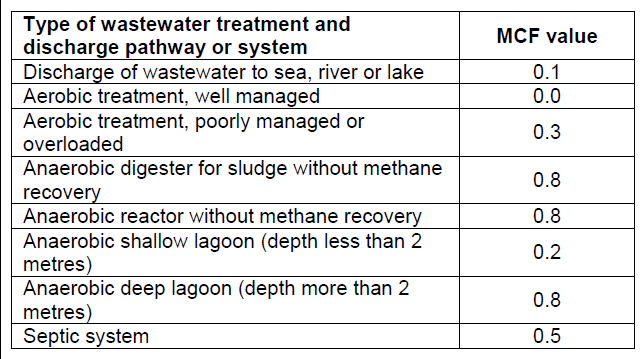 ความคิดเห็นอื่นๆใช้ได้กับขั้นตอน "การคำนวณการปล่อยก๊าซเรือนกระจกจากน้ำเสีย (PERO,y)"พารามิเตอร์𝜑หน่วยข้อมูล-การบรรยายค่าการแก้ไขแบบจําลองเริ่มต้นเพื่อพิจารณาความไม่แน่นอนของแบบจําลองการปล่อยก๊าซมีเทนจากน้ำเสียที่ออกจากระบบแหล่งที่มาของ ข้อมูลค่าเริ่มต้นจากร่างการตัดสินใจเกี่ยวกับประเด็นระเบียบวิธีที่เกี่ยวข้องกับข้อ 5, 7 และ 8 ของพิธีสารเกียวโต (วาระที่ 4 (B)) (FCCC/SBSTA/2003/10/Add.2, หน้า 25)ค่าการนำไปใช้1.12ความคิดเห็นอื่นๆระดับความไม่แน่นอนที่กําหนดที่ 40% ถูกสันนิษฐาน เมื่อเลือกค่าเริ่มต้นนี้จากแหล่งที่อ้างอิง ข้างต้น ใช้ได้กับขั้นตอน "การคำนวณการปล่อยก๊าซเรือนกระจกจากน้ำเสีย (PERO,y)"พารามิเตอร์DFCOD,ROหน่วย-ความหมายค่าเริ่มต้นสำหรับอัตราส่วนของปริมาณ COD ในน้ำเสียที่ออกจากกระบวนการผลิตปุ๋ยหมักร่วมและน้ำเสียที่ใช้ในการผลิตปุ๋ยหมักร่วมแหล่งข้อมูลจากการตรวจสอบข้อมูลในโครงการ CDM ที่ผ่านการตรวจสอบแล้วค่าการนำไปใช้0.02ความคิดเห็นอื่นๆใช้ได้กับวิธีที่ 2 ของขั้นตอนการคำนวณการปล่อยก๊าซเรือนกระจกจากน้ำเสีย (PERO,y)พารามิเตอร์fCH4,defaultหน่วยm3 CH4/m3 biogasได้รับการแก้ไขตามเงื่อนไขอ้างอิงซึ่งหมายถึง 0 oC (273.15 K, 32ºF) และ 1 atm (101.325 kN/m2, 101.325 kPa, 14.69 psia, 29.92 in Hg, 760 torr)ความหมายค่า default สําหรับสัดส่วนของก๊าซมีเทนในก๊าซชีวภาพแหล่งข้อมูลค่า default อ้างอิงจากค่าที่รายงานจากโครงการขึ้นทะเบียนและเอกสารการวิจัย (Davidsson, 2007)ค่าการนำไปใช้ 0.6ความคิดเห็นอื่น ๆ ใช้ค่านี้สําหรับทางเลือกที่ 2 ของขั้นตอน "การหาปริมาณก๊าซมีเทนที่ผลิตในถังปฎิกรณ์"พารามิเตอร์pCH4หน่วยtCH4 /m3 CH4ความหมายความหนาแน่นของก๊าซมีเทนในสภาวะปกติแหล่งข้อมูลThermophysical properties of fluids. II. Methane, Ethane, Propane, Isobutane and Normal Butane’ by B.A. Younglove, J.F. Ely<https://www.nist.gov/sites/default/files/documents/srd/jpcrd331.pdf>ค่าการนำไปใช้ 0.00067ความคิดเห็นอื่น ๆ -พารามิเตอร์EFCH4,defaultหน่วยtCH4 leaked/tCH4 producedความหมายค่า default จากการปล่อยก๊าซเรือนกระจกสําหรับสัดส่วนของ CH4 ที่ผลิตซึ่งรั่วไหลจากถังปฎิกรณ์แบบไร้อากาศ แหล่งข้อมูลIPCC (2006), Flesch et al. (2011) และ Kurup (2003)ค่าการนำไปใช้ใช้ค่า default ที่สอดคล้องกับประเภทของถังปฏิกรณ์แบบไร้อากาศที่ใช้ในกิจกรรมโครงการ โดยใช้ข้อมูลจากผู้ผลิตดังนี้(a) 0.028 สำหรับถังปฎิกรณ์ที่มีโครงสร้างเป็นเหล็กหรือคอนกรีตหรือไฟเบอร์กลาสและระบบกักเก็บก๊าซ (ถังปฎิกรณ์รูปไข่) และโครงสร้างเสาหิน(b) 0.05 สำหรับถังปฏิกรณ์ชนิด UASB(c) 0.10 สำหรับถังปฎิกรณ์ที่มีโครงสร้างเป็นคอนกรีต / คอนกรีตเสริมเหล็ก / และระบบกักเก็บก๊าซแบบโค้ง เช่น ถังปฎิกรณ์ไร้อากาศแบบโดมคงที่, บ่อไร้อากาศแบบคลุมบ่อ กรณีไม่สามารถระบุชนิดของถังปฏิกรณ์แบบไร้อากาศได้ให้ใช้ค่า default เท่ากับ 0.1 (ค่าช่วงบนของค่า IPCC)ความคิดเห็นอื่นๆใช้ได้กับขั้นตอน "การคำนวณการปล่อยก๊าซมีเทนจากโครงการจากถังปฎิกรณ์แบบไร้อากาศ "พารามิเตอร์B0หน่วยtCH4/tCODความหมายอัตราการผลิตก๊าซมีเทนสูงสุดแหล่งข้อมูล2006 IPCC Guidelines for National Greenhouse Gas Inventoriesค่าการนำไปใช้ 0.25ความคิดเห็นอื่น ๆ -พารามิเตอร์ASOC,i หน่วยไร่ความหมายพื้นที่ของชั้นดิน iแหล่งข้อมูลทำการตรวจวัดโดยผู้พัฒนาโครงการการติดตามผลวิธีการตรวจวัดพื้นที่แบบมาตรฐานที่สามารถประยุกต์ใช้ได้กับเจ้าของโครงการ ความถี่ในการติดตามผลประจำปีขั้นตอน QA/QCตรวจสอบว่ามีการใช้วิธีการตรวจวัดพื้นที่แบบมาตรฐานที่ใช้ได้กับประเทศเจ้าของโครงการข้อคิดเห็นอื่นๆ-พารามิเตอร์qN,yหน่วยtN/ไร่ความหมายอัตราการใช้ไนโตรเจนในปี yแหล่งข้อมูลบันทึกการจัดการที่ดินที่ผู้พัฒนาโครงการเก็บไว้ รวมทั้งข้อมูลองค์ประกอบของปุ๋ยจากผู้ขาย การศึกษาหรือห้องปฏิบัติการอิสระ หรือใช้ค่าตามหลักอนุรักษ์เท่ากับ0.2  tN/ไร่/ปีการติดตามผล-ความถี่ในการติดตามผลประจำปีขั้นตอน QA/QCทำการตรวจสอบการบันทึกปริมาณที่ใช้กับใบเสร็จการซื้อและบัญชีรายการคงคลังข้อคิดเห็นอื่นๆวิธีการติดตามการใช้ไนโตรเจนจะถูกนำมารวมกันเพื่อให้ได้ค่านี้ (i) ปุ๋ยสังเคราะห์; (ii) ปุ๋ยอินทรีย์ (iii) การคืนของเสียหรือการปลูกพืชคลุมดินพารามิเตอร์AFTM,yหน่วยไร่ความหมายพื้นที่ดินภายใต้การใช้ปุ๋ยและการจัดการดิน ในปี yแหล่งข้อมูลทำการตรวจวัดโดยผู้พัฒนาโครงการการติดตามผลวิธีการตรวจวัดพื้นที่แบบมาตรฐานที่สามารถประยุกต์ใช้ได้กับเจ้าของโครงการความถี่ในการติดตามผลประจำปีขั้นตอน QA/QCตรวจสอบว่ามีการใช้วิธีการตรวจวัดพื้นที่แบบมาตรฐานที่ใช้ได้กับประเทศเจ้าของโครงการข้อคิดเห็นอื่นๆ-พารามิเตอร์qSA,i,y หน่วยไร่ความหมายอัตราการใช้สารปรับปรุงดินประเภทที่ i ในปี yแหล่งข้อมูลบันทึกการจัดการที่ดินดูแลโดยผู้พัฒนาโครงการการติดตามผล-ความถี่ในการติดตามผลประจำปีขั้นตอน QA/QCทำการตรวจสอบการบันทึกปริมาณที่ใช้กับใบเสร็จการซื้อและบัญชีรายการคงคลังข้อคิดเห็นอื่นๆ-พารามิเตอร์ASA,i,y หน่วยไร่ความหมายพื้นที่ของที่ดินที่ใช้สารปรับปรุงดินประเภทที่ i ในปี yแหล่งข้อมูลทำการตรวจวัดโดยผู้พัฒนาโครงการการติดตามผลวิธีการตรวจวัดพื้นที่แบบมาตรฐานที่สามารถประยุกต์ใช้ได้กับเจ้าของโครงการความถี่ในการติดตามผลประจำปีขั้นตอน QA/QCตรวจสอบว่ามีการใช้วิธีการตรวจวัดพื้นที่แบบมาตรฐานที่ใช้ได้กับประเทศเจ้าของโครงการข้อคิดเห็นอื่นๆ-พารามิเตอร์AFR,i,yหน่วยไร่ความหมายพื้นที่ชั้น i ของที่ดินที่ถูกไฟไหม้ในปี yแหล่งข้อมูลทำการตรวจวัดโดยผู้พัฒนาโครงการการติดตามผลวิธีการตรวจวัดพื้นที่แบบมาตรฐานที่สามารถประยุกต์ใช้ได้กับเจ้าของโครงการความถี่ในการติดตามผลประจำปีขั้นตอน QA/QCตรวจสอบว่ามีการใช้วิธีการตรวจวัดพื้นที่แบบมาตรฐานที่ใช้ได้กับประเทศเจ้าของโครงการข้อคิดเห็นอื่นๆ-พารามิเตอร์biหน่วยt dry matter/ไร่ความหมายปริมาณการใช้เชื้อเพลิงชีวมวลต่อเฮกตาร์ในชั้น 1 ของที่ดินที่ถูกไฟไหม้แหล่งข้อมูลการวัดผลโดยผู้พัฒนาโครงการ อีกทางหนึ่งคือ ค่าเริ่มต้น 'ปริมาณชีวมวลเหนือพื้นดินในป่าโดยเฉลี่ย' จากตารางที่ 3A.1.4 ของแนวทางปฏิบัติที่ดีในการใช้ที่ดิน, การเปลี่ยนแปลงการใช้ที่ดิน และป่าไม้ (IPCC-GPG-LULUCF 2003)การติดตามผลการตรวจวัดสามารถดำเนินการแปลงตัวอย่างได้ตลอดความถี่ในการติดตามผลประจำปีขั้นตอน QA/QCหากใช้แปลงตัวอย่าง ค่าเฉลี่ยโดยประมาณไม่ควรมีความไม่แน่นอนมากกว่า 10% ที่ระดับความเชื่อมั่น 90%ข้อคิดเห็นอื่นๆ-พารามิเตอร์Riหน่วยไม่มีหน่วยความหมายอัตราส่วนราก-ยอด (เช่น อัตราส่วนของมวลชีวภาพใต้พื้นดินต่อมวลชีวภาพเหนือพื้นดิน) สำหรับชั้นที่  i ของที่ดินที่ต้องกวาดล้างหรือไฟไหม้แหล่งข้อมูลการวัดผลโดยผู้พัฒนาโครงการ อีกทางหนึ่งจากตารางที่ 4.4 ของการปรับปรุงปี 2019 เป็นคู่มือ IPCC 2006 สำหรับการจัดทำบัญชีก๊าซเรือนกระจกระดับประเทศการติดตามผลการตรวจวัดสามารถดำเนินการแปลงตัวอย่างได้ตลอดความถี่ในการติดตามผลประจำปีขั้นตอน QA/QCหากใช้การแปลงตัวอย่าง ค่าเฉลี่ยที่คาดการณ์ไว้ควรมีความไม่แน่นอนไม่เกิน 10% ที่ระดับความเชื่อมั่น 90%ข้อคิดเห็นอื่นๆ-พารามิเตอร์การใช้ที่ดินหน่วยเปลี่ยนแปลงได้ความหมายระดับการให้บริการของการใช้ที่ดินโครงการแหล่งข้อมูล-การติดตามผล-ความถี่ในการติดตามผลประจำปีขั้นตอน QA/QC-ข้อคิดเห็นอื่นๆระดับการให้บริการของการใช้ที่ดินของโครงการอย่างน้อยต้องจัดให้มีระดับการบริการก่อนโครงการ มิฉะนั้นจะต้องติดตามการปล่อยก๊าซเรือนกระจกที่เกิดขึ้นภายนอกขอบเขตของโครงการพารามิเตอร์BRPJ,n,y หน่วยตันน้ำหนักแห้งความหมายปริมาณชีวมวลตกค้างประเภท n ที่ใช้ในโรงงานซึ่งตั้งอยู่บริเวณที่ตั้งโครงการและรวมอยู่ในขอบเขตโครงการในปี yแหล่งข้อมูลทำการตรวจวัด ณ สถานที่นั้นๆการติดตามผลโดยใช้เครื่องวัดน้ำหนัก และนำความชื้นมาใช้เพื่อวิเคราะห์ปริมาณชีวมวลในน้ำหนักแห้งความถี่ในการติดตามผลทำการตรวจสอบการวัดกับสมดุลพลังงานประจำปีบนพื้นฐานปริมาณที่ซื้อและการเปลี่ยนแปลงปริมาณชีวมวลที่จัดเก็บขั้นตอน QA/QCตรวจสอบการวัดด้วยสมดุลพลังงานประจำปีที่อิงตามปริมาณที่ซื้อและการเปลี่ยนแปลงปริมาณชีวมวลที่จัดเก็บข้อคิดเห็นอื่นๆปริมาณชีวมวลส่วนเหลือที่ใช้ควรได้รับการตรวจสอบแยกกันสำหรับ (ก) ชีวมวลส่วนเหลือแต่ละประเภท (เช่น) และแหล่งที่มาแต่ละแหล่ง (เช่น ผลิตในสถานที่ ได้มาจากผู้ขายชีวมวลส่วนเหลือ ที่ได้จากตลาดชีวมวลส่วนเหลือ ที่ได้จากชีวมวลส่วนเหลือที่ระบุผู้ผลิต ฯลฯ)ในกรณีที่ข้อมูลขาดหายไปนานถึง 30 วันติดต่อกันภายในหกเดือนติดต่อกัน อาจใช้ทางเลือกใดทางเลือกหนึ่งต่อไปนี้เพื่อประเมินปริมาณชีวมวล:1) สมดุลมวลประจำปีที่อิงตามปริมาณที่ซื้อและการเปลี่ยนแปลงปริมาณชีวมวลที่จัดเก็บ2) คำนวณตามความสามารถในการบรรทุกของรถบรรทุกแต่ละคันที่ส่งชีวมวล (ปริมาณความชื้นและความหนาแน่นที่ทราบ)3) ค่าสูงสุดของพารามิเตอร์ในช่วงปฏิทินเดียวกันของปีก่อนหน้าทางเลือกเหล่านี้ใช้ได้กับกิจกรรมโครงการ หรือแบบแผนงาน (PoAs) โดยที่ผู้ใช้ระบบย่อยหรือมาตรการต่างๆ ได้แก่ ครัวเรือน วิสาหกิจขนาดกลางและขนาดย่อย/ชุมชนพารามิเตอร์NCVn,y หน่วยGJ/ตันน้ำหนักแห้ง ความหมายค่าความร้อนสุทธิของชีวมวลส่วนเหลือประเภท n ในปี yแหล่งข้อมูลทำการตรวจวัด ณ สถานที่นั้นๆการติดตามผลการวัดจะต้องดำเนินการในห้องปฏิบัติการที่เป็นไปตามมาตรฐานสากลที่เกี่ยวข้อง โดยทำการวัดค่า NCV บนฐานน้ำหนักแห้งความถี่ในการติดตามผลอย่างน้อยทุกๆ6  เดือน โดยเก็บตัวอย่างอย่างน้อยสามตัวอย่างสำหรับการวัดแต่ละครั้งขั้นตอน QA/QCเปรียบเทียบข้อค้นพบของมาตรการกับผลการวิจัยในปีผ่านมาเพื่อให้แน่ใจว่ามีความสอดคล้องกับแหล่งข้อมูลที่เกี่ยวข้อง เช่น ค่าในงานวรรณกรรม ค่าที่ใช้ในบัญชีรายการ GHG ของประเทศ และค่าที่ไม่เป็นไปตามของ IPCC ถ้าหากผลการตรวจวัดแตกต่างอย่างมากจากการวัดก่อนหน้านี้หรือแหล่งข้อมูลอื่นๆ ที่เกี่ยวข้องให้ดำเนินการวัดเพิ่มเติมและตรวจสอบให้แน่ใจว่าค่า NCV คำนวณโดยใช้ชีวมวลแบบแห้งข้อคิดเห็นอื่นๆแผนการสุ่มตัวอย่างที่เสนอจะต้องทำให้แน่ใจว่ากลุ่มตัวอย่างถูกสุ่มเลือกและเป็นตัวแทนของประชากร ในกรณีที่ไม่มีข้อมูล สามารถใช้สิ่งต่อไปนี้สำหรับกิจกรรมโครงการหรือ PoAs โดยที่ผู้ใช้ระบบย่อยหรือมาตรการต่างๆ ได้แก่ ครัวเรือน วิสาหกิจขนาดกลางและขนาดย่อย/ชุมชนค่าที่ไม่เป็นไปตามคู่มือ IPCC ที่ขีดจำกัดสูงสุดของความไม่แน่นอนที่ช่วงความเชื่อมั่น 95% แสดงดังตารางที่ 1.2 ของบทที่ 1 ของเล่มที่ 2 (พลังงาน) ของคู่มือ IPCC 2006 สำหรับการจัดทำบัญชีก๊าซเรือนกระจกระดับประเทศ; หรือค่าสูงสุดของชีวมวลชนิดเดียวกันจากช่วงเวลาการตรวจสอบครั้งก่อนพารามิเตอร์ปริมาณความชื้นของชีวมวลส่วนเหลือหน่วยเปอร์เซ็นต์ของปริมาณน้ำในชีวมวลส่วนเหลือเปียกความหมายปริมาณความชื้นของชีวมวลส่วนเหลือแต่ละชนิด nแหล่งข้อมูลทำการตรวจวัด ณ สถานที่นั้นๆการติดตามผลปริมาณความชื้นควรตรวจวัดชีวมวลแต่ละชุดที่มีคุณภาพเป็นเนื้อเดียวกัน โดยน้ำหนักเฉลี่ยควรคำนวณในแต่ละช่วงเวลาการตรวจวัดและใช้ในการคำนวณความถี่ในการติดตามผล-ขั้นตอน QA/QC-พารามิเตอร์EFCO2,LE หน่วยtCO2/GJ ความหมายค่าการปล่อยก๊าซคาร์บอนไดออกไซด์ของเชื้อเพลิงที่มีความเข้มข้นคาร์บอนมากที่สุดของประเทศแหล่งข้อมูลกำหนดประเภทของเชื้อเพลิงที่มีความเข้มข้นคาร์บอนมากที่สุดจากการสื่อระดับชาติ แหล่งวรรณกรรมอื่นๆ (เช่น IEA) อาจปรึกษากับหน่วยงานระดับชาติที่รับผิดชอบด้านการสื่อสารระดับชาติ/รายการบัญชี GHG หากมีให้ใช้ค่าเริ่มต้นของประเทศสำหรับค่าการปล่อย CO2 หรืออาจใช้ค่าเริ่มต้นของ IPCC ได้การติดตามผล-ความถี่ในการติดตามผลประจำปีขั้นตอน QA/QC-ข้อคิดเห็นอื่นๆ-พารามิเตอร์ECPJ,i,yหน่วยMWh/yearความหมายปริมาณการใช้ไฟฟ้าของโครงการในแหล่งการใช้ไฟฟ้า j ในปี yแหล่งข้อมูลรายงานการตรวจวัดวิธีการติดตามผลตรวจวัดโดย kWh Meter และตรวจวัดต่อเนื่องตลอดช่วงของการติดตามผลความถี่ในการติดตามผลการตรวจสอบอย่างต่อเนื่อง และการบันทึกรายเดือนเป็นอย่างน้อยพารามิเตอร์TDLหน่วย-ความหมายสัดส่วนค่ากำลังไฟฟ้าสูญเสียในโครงข่ายไฟฟ้าแหล่งข้อมูลทางเลือกที่ 1 รายงานการตรวจวัด กรณีที่มีข้อมูลปริมาณไฟฟ้าที่ออกจากผู้ผลิตและปริมาณไฟฟ้าที่ผู้ใช้ไฟฟ้าได้รับทางเลือกที่ 2 ใช้ค่า Default Value เท่ากับ 0.03วิธีการติดตามผล1) ถ้าใช้ทางเลือกที่ 1 ผู้พัฒนาโครงการจะต้องมีการติดตามค่าดังกล่าวทุกปีตลอดการติดตามผลการลดการปล่อยก๊าซเรือนกระจก2) ถ้าใช้ทางเลือกที่ 2 ผู้พัฒนาโครงการจะต้องใช้ค่านี้ตลอดการติดตามผลการลดการปล่อยก๊าซเรือนกระจกความถี่ในการติดตามผลกําหนดหนึ่งครั้งในปีแรกของรอบระยะเวลาคิดคาร์บอนเครดิตขั้นตอน QA/QCหากผลการวัดแตกต่างจากการวัดก่อนหน้านี้หรือแหล่งข้อมูลอื่นๆ ที่เกี่ยวข้องอย่างมีนัยสําคัญ ให้ทําการวัดเพิ่มเติมข้อคิดเห็นอื่นๆ -พารามิเตอร์EFElec,yหน่วยtCO2/MWhความหมายค่าการปล่อยก๊าซเรือนกระจกสำหรับการผลิต/ใช้ไฟฟ้าในปี yแหล่งข้อมูลรายงานค่าการปล่อยก๊าซเรือนกระจกจากการผลิต/ใช้พลังงานไฟฟ้า (Emission Factor) สำหรับโครงการและกิจกรรมลดก๊าซเรือนกระจกที่ประกาศโดย อบก.วิธีการติดตามผลสำหรับการจัดทำเอกสารข้อเสนอโครงการให้ใช้ค่า EFElec,y ล่าสุดที่ อบก. ประกาศสำหรับการติดตามผลการลดการปล่อยก๊าซเรือนกระจกให้ใช้ค่า EFElec,y ที่ อบก. ประกาศตามปี พ.ศ. ของช่วงระยะเวลาที่ขอรับรองคาร์บอนเครดิต ทั้งนี้กรณีที่ปี พ.ศ. ของช่วงระยะเวลาที่ขอรับรองคาร์บอนเครดิตนั้นยังไม่มีค่า EFElec,y ที่ อบก. ประกาศ ให้ใช้ค่า EFElec,y ล่าสุดที่ อบก. ประกาศแทนในปีนั้นพารามิเตอร์Df,mหน่วยกิโลเมตรความหมายระยะทางไปกลับระหว่างต้นทางและปลายทางของกิจกรรมการขนส่งสินค้า f ในช่วงเวลาการตรวจสอบ mแหล่งข้อมูลบันทึกของผู้ควบคุมรถหรือบันทึกโดยผู้พัฒนาโครงการวิธีการติดตามผลกำหนดครั้งเดียวสำหรับแต่ละกิจกรรมการขนส่งสินค้า f สำหรับอ้างอิงการเดินทางโดยใช้มาตรวัดระยะทางของยานพาหนะหรืออื่น ๆ แหล่งข้อมูลที่เหมาะสม (เช่น แหล่งข้อมูลออนไลน์)ความถี่ในการติดตามผลอัพเดททุกครั้งที่ระยะทางเปลี่ยนขั้นตอน QA/QC-ข้อคิดเห็นอื่นๆ ใช้ได้กับทางเลือก Bพารามิเตอร์FRf,mหน่วยตันความหมายมวลรวมของค่าขนส่งที่ขนส่งในการขนส่งสินค้ากิจกรรม f ในช่วงเวลาการตรวจสอบ mแหล่งข้อมูลบันทึกโดยผู้พัฒนาโครงการหรือบันทึกโดยผู้ประกอบการรถบรรทุกวิธีการติดตามผล-ความถี่ในการติดตามผลอย่างต่อเนื่องขั้นตอน QA/QC-ข้อคิดเห็นอื่นๆ ใช้ได้กับทางเลือก Bพารามิเตอร์Qyหน่วยt/yความหมายปริมาณของเสียที่หมักในปี y (น้ำหนักเปียก) วิธีการติดตามผลใช้แท่นชั่งหรืออุปกรณ์ชั่งน้ำหนักอื่นๆ ที่เกี่ยวข้องและสอบเทียบแล้ว เช่น เครื่องชั่งสายพานความถี่ในการติดตามผลต่อเนื่องขั้นตอน QA / QC สำหรับวิธีที่ 1 ในขั้นตอนการคำนวณปริมาณขยะที่หมักแล้ว แท่นชั่งหรืออุปกรณ์ชั่งน้ำหนักอื่นๆ ที่เกี่ยวข้องจะต้องได้รับการสอบเทียบตามระยะเวลาและข้อกําหนดของผู้จำหน่ายความคิดเห็นอื่นๆในกรณีที่ข้อมูลจากแท่นชั่งหรืออุปกรณ์ชั่งน้ำหนักอื่นๆ ขาดหายไป 30 วันติดต่อกันภายใน 6 เดือนติดต่อกัน สามารถคำนวณปริมาณปุ๋ยหมักเหลือทิ้งได้ 2 วิธีดังนี้ใช้วิธีที่ 2 ในขั้นตอนการคำนวณปริมาณขยะที่หมักใช้ค่าสูงสุดของพารามิเตอร์ในรอบระยะเวลาปฏิทินเดียวกันของปีก่อนหน้าทางเลือกเหล่านี้ใช้ได้กับกิจกรรมโครงการหรือ PoAs ซึ่งผู้ใช้ปลายทางเป็นครัวเรือน/ชุมชน/วิสาหกิจขนาดกลางและขนาดย่อม (SMEs)พารามิเตอร์CTt,yหน่วยtความหมายความสามารถในการบรรทุกของรถบรรทุกคันที่ t ในปี y เพื่อนำส่งของเสียให้กับโครงการผลิตปุ๋ยหมักวิธีการติดตามผลความสามารถในการบรรทุกสูงสุดตามที่ระบุไว้บนแผ่นป้ายของรถบรรทุกได้รับการจดทะเบียนโดยผู้ควบคุมการติดตั้งระบบผลิตปุ๋ยหมักความถี่ในการติดตามผลบันทึกความสามารถในการบรรทุกสูงสุดของการส่งมอบรถบรรทุกทุกคันสําหรับปี yขั้นตอน QA / QC -ความคิดเห็นอื่นๆใช้ได้กับวิธีที่ 2 ในขั้นตอนการคำนวณปริมาณขยะที่หมักแล้วพารามิเตอร์Qcหน่วยtความหมายปริมาณของของเสียที่หมักในรอบการผลิตปุ๋ยหมัก c (น้ำหนักเปียก)วิธีการติดตามผลชั่งน้ำหนักโดยใช้แท่นชั่งหรืออุปกรณ์ชั่งน้ำหนักอื่นๆ ที่ได้สอบเทียบแล้ว เช่น เครื่องชั่งสายพานความถี่ในการติดตามผลตรวจวัดน้ำหนักของของเสียสําหรับการจัดส่งรถบรรทุกทุกครั้งและการรวมสําหรับรอบการผลิตปุ๋ยหมักเดียวกันซึ่งมีการประมาณการ ECCCH4,c หรือ ECCN2O,cขั้นตอน QA / QC แท่นชั่งหรืออุปกรณ์ชั่งน้ำหนักอื่นๆ ที่เกี่ยวข้องจะต้องได้รับการสอบเทียบตามข้อกําหนดของผู้จําหน่ายความคิดเห็นอื่นๆปริมาณของเสียเฉพาะที่ได้รับการบําบัดสําหรับรอบการผลิตปุ๋ยหมัก c ที่ได้ตรวจวัดการปล่อยก๊าซเรือนกระจก (ECCCH4,c หรือ ECCN2O,c) ใช้ได้กับวิธีที่ 1 ในขั้นตอนการคำนวณปริมาณก๊าซมีเทน และก๊าซไนตรัสออกไซด์จากกระบวนการผลิตปุ๋ยหมัก "พารามิเตอร์ECCCH4,c และ ECCN2O,cหน่วยtCH4 และ tN2Oความหมายการปล่อยก๊าซมีเทนและไนตรัสออกไซด์จากการทําปุ๋ยหมักในระหว่างรอบการผลิตปุ๋ยหมัก cวิธีการติดตามผลการตรวจวัดสําหรับการผลิตปุ๋ยหมักแบบปิดและระบบเปิด มีขั้นตอนดังนี้การผลิตปุ๋ยหมักแบบปิด มีแนวทางการตรวจวัดการปล่อยก๊าซเรือนกระจกสําหรับรอบการผลิตปุ๋ยหมัก c จำนวน 2 วิธีดังนี้ทางเลือกที่ 1:ตรวจวัดความเข้มข้นของก๊าซมีเทนและ/หรือก๊าซไนตรัสออกไซด์ การไหลของก๊าซ อุณหภูมิ และความดันในท่อไอเสีย โดยใช้อุปกรณ์วิเคราะห์ที่เหมาะสม (เช่น FID, IR, FTIR)  การไหลของก๊าซสามารถคํานวณได้จากความเร็วของก๊าซ ขนาดเส้นผ่านศูนย์กลางท่อไอเสียและต้องได้รับการแก้ไขสําหรับความดันและอุณหภูมิ การปล่อยก๊าซมีเทนและไนตรัสออกไซด์ได้มาจากการรวม  ผลิตภัณฑ์ของการไหลของก๊าซและความเข้มข้นของก๊าซมีเทนและก๊าซไนตรัสออกไซด์ตลอดระยะเวลาของการตรวจวัด (หนึ่งรอบการผลิตปุ๋ยหมัก) ทางเลือกที่ 2 ใช้เครื่องมือการคำนวณ T-VER-P-TOOL-02-05 “การคำนวณอัตราการไหลของมวลของก๊าซเรือนกระจกในกระแสก๊าซ” ฉบับล่าสุด โดยมีเงื่อนไขดังนี้กระแสก๊าซ คือ ก๊าซไอเสียจากการติดตั้งระบบผลิตปุ๋ยหมักแบบปิด ก๊าซมีเทน และ/หรือก๊าซไนตรัสออกไซด์เป็นก๊าซเรือนกระจกที่ต้องกําหนดการไหลของมวล การไหลของกระแสก๊าซควรตรวจวัดเป็นรายชั่วโมงหรือช่วงเวลาที่น้อยกว่า  และการทําให้เข้าใจง่ายสําหรับการคํานวณมวลโมเลกุลของกระแสก๊าซนั้นถูกต้อง (สมการ 3 หรือ 17 ในเครื่องมือ)การตรวจวัดการปล่อยก๊าซเรือนกระจกจากการผลิตปุ๋ยหมักแบบกองยาวบนพื้นราบ จะใช้กล่องฟลักซ์ ในการตรวจวัดความเข้มข้นที่เพิ่มขึ้นของก๊าซมีเทนและ/หรือ ก๊าซไนตรัสออกไซด์ ในกล่องจะถูกวัดเมื่อเวลาผ่านไปและจะคํานวณฟลักซ์จากการปล่อยก๊าซเรือนกระจกจากพื้นผิวที่กล่องปกคลุม (kg CH4 หรือ N2O /m2-hr)  จากการตรวจวัดที่ดำเนินการระหว่างรอบสามารถคำนวณค่าการปล่อยก๊าซเรือนกระจกโดยรวมของฟลักซ์ได้ การปล่อยก๊าซเรือนกระจกในระหว่างรอบการผลิตปุ๋ยหมักสามารถคํานวณได้ในช่วงเวลาของรอบการผลิตปุ๋ยหมักและพื้นที่ผิวรวมของกองปุ๋ยหมักแบบยาวบนพื้นราบ (kg / windrow - hour)การตรวจวัดที่ดำเนินการในระหว่างรอบสามารถคำนวณการปล่อยก๊าซเรือนกระจกโดยรวมของค่าฟลักซ์ได้ การปล่อยก๊าซเรือนกระจกในระหว่างรอบการผลิตปุ๋ยหมักสามารถคํานวณได้ในช่วงเวลาของรอบการผลิตปุ๋ยหมักและพื้นที่ผิวรวมของกองปุ๋ยหมักแบบยาวบนพื้นราบ (kg / windrow - hour)การตรวจวัดจะต้องดําเนินการดังนี้เลือกสถานที่วัด (อย่างน้อย 10 ไซต์ต่อกองปุ๋ยหมักแบบยาวบนพื้นราบ) ระบุหน้าตัดการตรวจวัดอย่างน้อย 2 ส่วน (ความกว้าง) ซึ่งเว้นระยะห่างเท่า ๆ กันตามความยาวของร่องในแต่ละหน้าตัด ให้ระบุตําแหน่งการตรวจวัด 5 ตำแหน่ง ที่เว้นระยะห่างกันเท่าๆ กัน 2 ตําแหน่งในแต่ละด้านของกองปุ๋ยหมักแบบยาวบนพื้นราบและอีกตําแหน่งหนึ่งอยู่ด้านบนความถี่ในการตรวจวัดดำเนินการตรวจวัดอย่างน้อย 5 ครั้งในแต่ละพื้นที่ของกองปุ๋ยหมักแบบยาวบนพื้นราบในระหว่างรอบการผลิตปุ๋ยหมัก (ส่งผลให้มีการตรวจวัดอย่างน้อย 50 รายการ) ทั้งนี้การตรวจวัดจะต้องอยู่ในช่วงเวลาปกติในระหว่างรอบการผลิตปุ๋ยหมัก การระบุและการทวนสอบตรวจวัดอย่างน้อยหนึ่งนาทีต่อเนื่องในแต่ละแห่ง โดยการอ่านค่าความเข้มข้นติดต่อกันจะถูกเก็บไว้ที่ความถี่อย่างน้อยหนึ่งต่อวินาที ระบุการเพิ่มขึ้นของความเข้มข้น ในกรณีมีอัตราการเพิ่มขึ้นคงที่แสดงว่าการตรวจวัดนั้นถูกต้อง กรณีอัตราการเพิ่มขึ้นไม่คงที่แสดงว่ามีการสะสมของแรงดันใน flux box และการตรวจวัดไม่ถูกต้อง จึงต้องตรวจวัดซ้ำระบุอัตราฟลักซ์รวมสําหรับวงจรการผลิตปุ๋ยหมักดังนี้ระบุช่วงความเชื่อมั่น 80% สําหรับการตรวจวัดทั้งหมด ที่ดำเนินการระหว่างรอบการผลิตปุ๋ยหมัก (อย่างน้อย 50 การตรวจวัด)ระบุอัตราฟลักซ์รวมเป็นค่าสูงสุดในช่วงความเชื่อมั่น 80%หมายเหตุ: การตรวจวัดการปล่อยก๊าซเรือนกระจกโดยใช้กล่องฟลักซ์ ห้ามใช้ SF6ความถี่ในการติดตามผลตรวจวัดอย่างน้อย 1 รอบการผลิตปุ๋ยหมักต่อสภาพภูมิอากาศและอย่างน้อย 2 รอบต่อฤดูกาล ซึ่งหมายถึงมีการตรวจวัดค่า ECCCH4,cc / ECCN2O,cc อย่างน้อย 3 ครั้งในแต่ละปี ใน 2 ฤดูกาลขั้นตอน QA / QC การติดตั้งระบบผลิตปุ๋ยหมักแบบปิด :T-VER tool 02-05 “การคำนวณอัตราการไหลของมวลของก๊าซเรือนกระจกในกระแสก๊าซ” ฉบับล่าสุดการตรวจวัดกล่องฟลักซ์ :ความแม่นยําของ flux box (ตามที่ระบุโดยผู้จำหน่ายอุปกรณ์กล่องฟลักซ์) จะต้องเป็น 1 ppm หรือดีกว่าสําหรับก๊าซมีเทน และ 100 ppb หรือดีกว่าสําหรับก๊าซไนตรัสออกไซด์ความคิดเห็นอื่นๆใช้ได้กับทางเลือกที่ 1 ในขั้นตอน "การหาปริมาณก๊าซมีเทน และไนตรัสออกไซด์จากกระบวนการผลิตปุ๋ยหมัก "พารามิเตอร์CODRO,y และ CODwastewater,yหน่วยtCOD/m³ความหมายค่า COD เฉลี่ยของน้ำเสียที่ออกจากกระบวนการผลิตปุ๋ยหมักร่วมในปี yค่า COD เฉลี่ยของน้ำเสียที่ใช้ในการผลิตปุ๋ยหมักร่วมในปี yวิธีการติดตามผลการตรวจวัดค่า COD ตามมาตรฐานระดับชาติหรือนานาชาติในตัวอย่างที่เป็นของเหลวที่ดําเนินการตามมาตรฐานจากน้ำเสียที่ออกจากระบบโดยไม่มีการกรองตําแหน่งที่แนะนำสําหรับการเก็บตัวอย่าง มีรายละเอียดดังนี้เก็บตัวอย่างจากน้ำเสียจากระบบระบายน้ำเสียของระบบผลิตปุ๋ยหมักกรณีที่ไม่มีระบบระบายน้ำเสียเฉพาะ ควรนําตัวอย่างจากน้ำเสียที่ออกจากระบบผลิตปุ๋ยหมักและก่อนเข้าสู่ระบบระบายน้ำเสียรวมจากสถานที่อื่นๆ รวมถึงการระบบผลิตปุ๋ยหมัก (ถ้ามี)ความถี่ในการติดตามผลรายเดือนขั้นตอน QA / QC เอกสารที่ใช้มาตรฐานระดับชาติหรือนานาชาติสําหรับการตรวจวัดค่า COD ในรายงานการตรวจสอบเครื่องมือสำหรับตรวจวัดจะต้องได้รับการบํารุงรักษา และทดสอบเป็นประจําเพื่อให้ได้ค่าที่มีความถูกต้องความคิดเห็นอื่นๆตัวอย่างของมาตรฐานคุณภาพน้ำระดับสากล คือ ISO 6060:1989 สำหรับการคำนวณค่า COD ใช้ได้กับวิธีที่ 1 ในขั้นตอนการปล่อยก๊าซเรือนกระจกจากน้ำเสีย (PERO,y)พารามิเตอร์QRO,yหน่วยm3/yความหมายปริมาณน้ำเสียที่ออกจากกระบวนการผลิตปุ๋ยหมักร่วม ในปี yวิธีการติดตามผลขั้นตอนการตรวจวัดขึ้นอยู่กับการติดตั้งหลังคาคลุมและระบบระบายน้ำเสียเฉพาะของระบบผลิตปุ๋ยหมัก (หมายถึงระบบที่รวบรวมเฉพาะน้ำเสียที่ออกจากระบบผลิตปุ๋ยหมักโดยไม่ได้รับน้ำเสียจากพื้นที่หรือสถานที่อื่นๆ) ดังนี้กรณีมีการรวบรวมน้ำเสียจากระบบระบายน้ำเสียเฉพาะ แต่ไม่ได้ติดตั้งหลังคาคลุมระบบผลิตปุ๋ยหมัก ให้ตรวจวัดอัตราการไหลของปริมาณน้ำเสียสะสม โดยใช้เครื่องวัดอัตราการไหล และตรวจวัดปริมาณน้ำฝนที่ตกบนพื้นผิวของระบบผลิตปุ๋ยหมักด้วย ทั้งนี้ในสถานการณ์ที่เครื่องวัดอัตราการไหลเสีย (เช่นในช่วงเหตุการณ์พายุที่รุนแรง) ส่งผลให้ข้อมูลขาดหายไป ให้ใช้ข้อมูลจากเครื่องวัดอัตราการไหลของปริมาณน้ำฝนที่ตกบนพื้นผิวของระบบผลิตปุ๋ยหมักแทน ซึ่งเป็นการประเมินปริมาณน้ำฝนคูณด้วยพื้นที่ผิวของระบบกรณีไม่มีระบบระบายน้ำเฉพาะ แต่มีการติดตั้งหลังคาคลุมระบบผลิตปุ๋ยหมัก ค่า QRO คือปริมาณน้ำเสียสะสมรายปี ที่ใช้ค่า Qwastewater,y ลบด้วยปริมาณที่ดูดซับโดยปุ๋ยหมัก ปริมาณที่ถูกดูดซับจะสันนิษฐานว่าเป็นน้ำหนักของปุ๋ยหมัก (Qcomp,y) คูณด้วยค่าเริ่มต้นที่ 0.15 t/m3กรณีไม่มีระบบระบายน้ำเฉพาะและไม่มีหลังคาคลุมระบบผลิตปุ๋ยหมัก ปริมาณน้ำฝนประจําปีบนพื้นผิวของระบบ จะต้องเพิ่มปริมาณน้ำเสียที่ใช้เกินกว่าปริมาณที่ดูดซับโดยปุ๋ยหมักตามที่คํานวณไว้ในเงื่อนไขข้างบนความถี่ในการติดตามผลต่อเนื่องขั้นตอน QA / QC เครื่องวัดอัตราการไหลจะต้องผ่านการบํารุงรักษา และสอบเทียบตามข้อกําหนดของผู้ผลิต โดยใช้มาตรวัดปริมาณน้ำฝนสำหรับตรวจวัดปริมาณน้ำฝนในพื้นที่ ซึ่งจะต้องได้รับการสอบเทียบตามข้อกําหนดของผู้ผลิตความคิดเห็นอื่นๆใช้ได้กับขั้นตอน "การกําหนดการปล่อยก๊าซเรือนกระจกจากน้ำเสีย (PERO,y)"พารามิเตอร์Qwastewater,yหน่วยm3/yความหมายปริมาณน้ำเสียที่ใช้ในการผลิตปุ๋ยหมักร่วมในปี yขั้นตอนการติดตามผลเครื่องวัดการไหลความถี่ในการติดตามผลรวมรายเดือน ทุกปีขั้นตอน QA / QC เครื่องวัดการไหลจะต้องได้รับการบํารุงรักษา และสอบเทียบตามข้อกําหนดของผู้ผลิต ความคิดเห็นอื่นๆใช้ได้กับวิธีที่ 2 ในขั้นตอนการปล่อยก๊าซเรือนกระจกจากน้ำเสีย (PERO,y) และจะต้องใช้ในการประเมิน QRO,y ในกรณีที่ไม่มีระบบระบายน้ำเฉพาะพารามิเตอร์CODwastewater,yหน่วยtCOD/m3ความหมายค่า COD เฉลี่ยของน้ำเสียที่ใช้ในการผลิตปุ๋ยหมักร่วมในปี yวิธีการติดตามผลตรวจวัดค่า COD ตามมาตรฐานระดับชาติหรือนานาชาติ ในตัวอย่างน้ำเสียที่ไม่มีการกรอง โดยค่า CODwastewater,y คือค่าเฉลี่ยของการตรวจวัดค่า COD ของ 12 ตัวอย่างที่ได้จากการตรวจวัดในปี yความถี่ในการติดตามผลรายเดือนขั้นตอน QA / QC เครื่องมือตรวจสอบจะต้องได้รับการบํารุงรักษา และทดสอบเป็นประจําเพื่อให้มั่นใจถึงความถูกต้องแม่นยําความคิดเห็นอื่นๆใช้ได้กับทางเลือกที่ 2 ในขั้นตอนการคำนวณการปล่อยก๊าซเรือนกระจกจากน้ำเสีย (PERO,y)พารามิเตอร์Qbiogas,yหน่วยNm3 biogasความหมายปริมาณก๊าซชีวภาพที่ผลิตจากถังปฏิกรณ์แบบไร้อากาศในปี yวิธีการติดตามผลการวัดปริมาตรการไหลต้องบันทึกความดันและอุณหภูมิจริงและจําเป็นต้องใช้เครื่องมือที่มีสัญญาณอิเล็กทรอนิกส์ที่บันทึกได้ (อะนาล็อกหรือดิจิตอล) ความถี่ในการติดตามผลการวัดอย่างต่อเนื่องโดยเครื่องวัดการไหล ข้อมูลที่จะรวบรวมเป็นรายเดือนและรายปีขั้นตอน QA / QC-ความคิดเห็นอื่น ๆ-พารามิเตอร์PCOD,yหน่วยt COD / m3ความหมายค่า COD ของกากของเหลวที่เหลือจากการหมักในปี yวิธีการติดตามผลการรวบรวมตัวอย่างและการวิเคราะห์ในห้องปฏิบัติการความถี่ในการติดตามผลรายเดือนและเฉลี่ยเป็นรายปีขั้นตอน QA / QCควรเก็บตัวอย่างตาม "2005 Standard Methods for the Examination of Water and Wastewater, 21st. American Public Health Association, Water Environment Federation and American Water Works Association" หรือมาตรฐานระดับชาติ หรือมาตรฐานนานาชาติความคิดเห็นอื่น ๆ -พารามิเตอร์Qstored,yหน่วยm3ความหมายปริมาณของกากของเหลวที่เหลือจากการหมักที่กักเก็บแบบไร้อากาศในปี yวิธีการติดตามผลการใช้เครื่องวัดอัตราการไหลความถี่ในการติดตามผลอย่างต่อเนื่องและสะสมเป็นรายปีขั้นตอน QA / QC-ความคิดเห็นอื่น ๆ ใช้กับทางเลือกที่ 2 จากการคำนวณ LEstorage,y สําหรับกากของเหลวที่เหลือจากการหมักพารามิเตอร์VBP,ww,y และ VBRP,ww,y หน่วยm3 ความหมายVBP,ww,y: ปริมาณน้ำเสียที่เกิดจากกระบวนการผลิตชีวมวลในปี yVBRP,ww,y: ปริมาณน้ำเสียที่เกิดจากกระบวนการผลิตชีวมวลส่วนเหลือในปี yแหล่งข้อมูลทำการตรวจวัด ณ สถานที่นั้นๆการติดตามผล-ความถี่ในการติดตามผลมีการตรวจสอบข้อมูลอย่างต่อเนื่องและรวบรวมตามความเหมาะสมเพื่อคำนวณการลดการปล่อยก๊าซเรือนกระจกขั้นตอน QA/QC-ข้อคิดเห็นอื่นๆ-พารามิเตอร์CODBP,ww,y และ CODBRP,ww,yหน่วยtCOD/m³ความหมายCODBP,ww,y: ปริมาณ COD เฉลี่ยของน้ำเสียที่เกิดจากกระบวนการแปรรูปชีวมวลในปี yCODBRP,ww,y: ปริมาณ COD เฉลี่ยของน้ำเสียที่เกิดจากกระบวนการแปรรูปชีวมวลส่วนเหลือในปี yแหล่งข้อมูลทำการตรวจวัด ณ สถานที่นั้นๆการติดตามผล-ความถี่ในการติดตามผลอย่างน้อยทุกๆ เดือน โดยเก็บตัวอย่างอย่างน้อยสามตัวอย่างสำหรับการวัดแต่ละครั้งขั้นตอน QA/QC-ข้อคิดเห็นอื่นๆ-พารามิเตอร์MCFBP,ww,y และ MCFBRP,ww,y หน่วย-ความหมายMCFBP,ww,y: แฟกเตอร์การแปลงก๊าซมีเทนสำหรับการบำบัดน้ำเสียที่เกิดจากกระบวนการแปรรูปชีวมวลในปี yMCFBRP,ww,y: แฟกเตอร์การแปลงก๊าซมีเทนสำหรับการบำบัดน้ำเสียที่เกิดจากกระบวนการแปรรูปชีวมวลส่วนเหลือในปี yแหล่งข้อมูลตารางที่ 6.8 ของการปรับปรุงปี 2019 เป็นคู่มือ IPCC 2006 สำหรับการจัดทำบัญชีก๊าซเรือนกระจกระดับประเทศการติดตามผลไม่มีขั้นตอนการวัด ค่า IPCC เริ่มต้นของ B0 จากปี 2019 ที่ได้ปรับปรุงคู่มือ IPCC 2006 สำหรับการจัดทำบัญชีก๊าซเรือนกระจกระดับประเทศจะต้องได้รับการพิสูจน์อย่างเหมาะสมความคิดเห็นใดๆ-พารามิเตอร์GWPCH4หน่วยt CO2e / t CH4ความหมายศักยภาพภาวะโลกร้อนของก๊าซมีเทน (t CO2e / t CH4)แหล่งข้อมูลใช้ข้อมูลจากรายงานประเมินสถานการณ์ด้านการเปลี่ยนแปลงสภาพภูมิอากาศ (IPCC Assessment Report) ที่จัดทำโดยคณะกรรมาธิการระหว่างรัฐบาลว่าด้วยการเปลี่ยนแปลงสภาพภูมิอากาศ (Intergovernmental Panel on Climate Change หรือ IPCC) ที่ประกาศโดย อบก.วิธีการติดตามผลสำหรับการจัดทำเอกสารข้อเสนอโครงการใช้ค่า GWPCH4 ล่าสุดตามที่ อบก. ประกาศสำหรับการติดตามผลการลดการปล่อยก๊าซเรือนกระจกใช้ค่า GWPCH4 ตามที่ อบก. ประกาศสำหรับประเมินปริมาณก๊าซเรือนกระจกตามช่วงระยะเวลาคิดเครดิต (Crediting period) ที่ขอรับรองปริมาณก๊าซเรือนกระจกความถี่ในการติดตามผล-ขั้นตอน QA / QC -ความคิดเห็นอื่นๆ-พารามิเตอร์GWPN2Oหน่วยt CO2e / t N2Oความหมายศักยภาพภาวะโลกร้อนจากก๊าซไนตรัสออกไซด์แหล่งข้อมูลใช้ข้อมูลจากรายงานประเมินสถานการณ์ด้านการเปลี่ยนแปลงสภาพภูมิอากาศ (IPCC Assessment Report) ที่จัดทำโดยคณะกรรมาธิการระหว่างรัฐบาลว่าด้วยการเปลี่ยนแปลงสภาพภูมิอากาศ (Intergovernmental Panel on Climate Change หรือ IPCC) ที่ประกาศโดย อบก.วิธีการติดตามผลสำหรับการจัดทำเอกสารข้อเสนอโครงการใช้ค่า GWPN2O ล่าสุดตามที่ อบก. ประกาศสำหรับการติดตามผลการลดการปล่อยก๊าซเรือนกระจกใช้ค่า GWPN2O ตามที่ อบก. ประกาศสำหรับประเมินปริมาณก๊าซเรือนกระจกตามช่วงระยะเวลาคิดเครดิต (Crediting period) ที่ขอรับรองปริมาณก๊าซเรือนกระจกประกาศสำหรับประเมินปริมาณก๊าซเรือนกระจกตามช่วงระยะเวลาคิดเครดิต (Crediting period) ที่ขอรับรองปริมาณก๊าซเรือนกระจกความถี่ในการติดตามผล-ขั้นตอน QA / QC -ความคิดเห็นอื่นๆ-เขตภูมิอากาศดินเหนียว(HAC)ดินเหนียว (LAC)ดินทรายจัดดินร่วนดินภูเขาไฟดินที่ชุ่มน้ำขั้วโลก ชื้น/แห้ง59NA27NANANAเหนือ ชื้น/แห้ง63NA1011720116อุณหภูมิเย็น, แห้ง433313NA2087อุณหภูมิเย็น, ชื้น817651128136128อุณหภูมิอบอุ่น, ชื้น241910NA84135อุณหภูมิอบอุ่น, แห้ง645536143138135เขตร้อน, แห้ง21199NA5022เขตร้อน, ชื้น403827NA7068เขตร้อน, เปียก605246NA7749เขตร้อน มอนเทน514452NA9682ประเภท
ของปัจจัยระดับรูปแบบอุณหภูมิรูปแบบความชื้นค่าคงที่คำอธิบาย และ เกณฑ์การใช้ที่ดิน (fLU)การเพาะปลูกระยะยาวอุณหภูมิเย็น/ เขตหนาวแห้ง0.77พื้นที่ได้รับการจัดการอย่างต่อเนื่อง สำหรับพืชผลที่มากกว่า 20 ปีการใช้ที่ดิน (fLU)การเพาะปลูกระยะยาวอุณหภูมิเย็น/ เขตหนาวชื้น0.70พื้นที่ได้รับการจัดการอย่างต่อเนื่อง สำหรับพืชผลที่มากกว่า 20 ปีการใช้ที่ดิน (fLU)การเพาะปลูกระยะยาวอุณหภูมิ
อบอุ่นแห้ง0.76พื้นที่ได้รับการจัดการอย่างต่อเนื่อง สำหรับพืชผลที่มากกว่า 20 ปีการใช้ที่ดิน (fLU)การเพาะปลูกระยะยาวอุณหภูมิ
อบอุ่นชื้น0.69พื้นที่ได้รับการจัดการอย่างต่อเนื่อง สำหรับพืชผลที่มากกว่า 20 ปีการใช้ที่ดิน (fLU)การเพาะปลูกระยะยาวภูเขาสูงเขตร้อนแห้ง0.92พื้นที่ได้รับการจัดการอย่างต่อเนื่อง สำหรับพืชผลที่มากกว่า 20 ปีการใช้ที่ดิน (fLU)การเพาะปลูกระยะยาวภูเขาสูงเขตร้อนชื้น/เปียก0.83พื้นที่ได้รับการจัดการอย่างต่อเนื่อง สำหรับพืชผลที่มากกว่า 20 ปีการใช้ที่ดิน (fLU)การเพาะปลูกในระยะสั้น (น้อยกว่า 20 ปี)อุณหภูมิ/เหนือ และเขตร้อนแห้ง0.93หมายถึงพื้นที่เพาะปลูกประจำปี (เช่น เขตอนุรักษ์) หรือพื้นที่เพาะปลูกที่ไม่ได้ใช้งานอื่นๆ ที่ได้รับการปลูกทดแทนด้วยหญ้ายืนต้นการใช้ที่ดิน (fLU)การเพาะปลูกในระยะสั้น (น้อยกว่า 20 ปี)อุณหภูมิ/เหนือ และเขตร้อนชื้น/เปียก0.82หมายถึงพื้นที่เพาะปลูกประจำปี (เช่น เขตอนุรักษ์) หรือพื้นที่เพาะปลูกที่ไม่ได้ใช้งานอื่นๆ ที่ได้รับการปลูกทดแทนด้วยหญ้ายืนต้นการใช้ที่ดิน (fLU)การเพาะปลูกในระยะสั้น (น้อยกว่า 20 ปี)ภูเขาสูง
เขตร้อนn/a0.88หมายถึงพื้นที่เพาะปลูกประจำปี (เช่น เขตอนุรักษ์) หรือพื้นที่เพาะปลูกที่ไม่ได้ใช้งานอื่นๆ ที่ได้รับการปลูกทดแทนด้วยหญ้ายืนต้นการจัดการ (fMG)ไถพรวนเต็มทั้งหมดแห้งและชื้น/เปียก1.00การไถพรวนแบบเต็มและ/หรือบ่อยครั้ง (ภายในปี) ทำให้เกิดการรบกวนของดินอย่างมีนัยสำคัญ พื้นผิวเพียงเล็กน้อย (เช่น 30%  ถูกปกคลุมด้วยชีวมวลส่วนเหลือในเวลาปลูกการจัดการ (fMG)ไถพรวนลดลงอุณหภูมิเย็น/ เขตหนาวแห้ง0.98การไถพรวนทั้งขั้นต้นและขั้นทุติยภูมิ แต่มีการรบกวนของดินน้อยกว่า โดยปกติเศษที่เหลือจะปกคลุมพื้นผิวใบมากกว่า 30 % หลังจากปลูกการจัดการ (fMG)ไถพรวนลดลงอุณหภูมิเย็น/ เขตหนาวชื้น1.04การไถพรวนทั้งขั้นต้นและขั้นทุติยภูมิ แต่มีการรบกวนของดินน้อยกว่า โดยปกติเศษที่เหลือจะปกคลุมพื้นผิวใบมากกว่า 30 % หลังจากปลูกการจัดการ (fMG)ไถพรวนลดลงเขตร้อนแห้ง0.99การไถพรวนทั้งขั้นต้นและขั้นทุติยภูมิ แต่มีการรบกวนของดินน้อยกว่า โดยปกติเศษที่เหลือจะปกคลุมพื้นผิวใบมากกว่า 30 % หลังจากปลูกการจัดการ (fMG)ไถพรวนลดลงเขตร้อนชื้น/เปียก1.04การไถพรวนทั้งขั้นต้นและขั้นทุติยภูมิ แต่มีการรบกวนของดินน้อยกว่า โดยปกติเศษที่เหลือจะปกคลุมพื้นผิวใบมากกว่า 30 % หลังจากปลูกการจัดการ (fMG)ไถพรวนลดลงอุณหภูมิอบอุ่นแห้ง0.99การไถพรวนทั้งขั้นต้นและขั้นทุติยภูมิ แต่มีการรบกวนของดินน้อยกว่า โดยปกติเศษที่เหลือจะปกคลุมพื้นผิวใบมากกว่า 30 % หลังจากปลูกการจัดการ (fMG)ไถพรวนลดลงอุณหภูมิอบอุ่นชื้น/เปียก1.04การไถพรวนทั้งขั้นต้นและขั้นทุติยภูมิ แต่มีการรบกวนของดินน้อยกว่า โดยปกติเศษที่เหลือจะปกคลุมพื้นผิวใบมากกว่า 30 % หลังจากปลูกการจัดการ (fMG)ไม่มีการไถพรวนอุณหภูมิเย็น/ เขตหนาวแห้ง1.03การเพาะปลูกโดยตรงโดยไม่ต้องไถพรวนดิน มีการรบกวนดินเพียงเล็กน้อยในเขตเพาะปลูก สารกำจัดวัชพืชมักใช้สำหรับการควบคุมวัชพืชการจัดการ (fMG)ไม่มีการไถพรวนอุณหภูมิเย็น/ เขตหนาวชื้น1.09การเพาะปลูกโดยตรงโดยไม่ต้องไถพรวนดิน มีการรบกวนดินเพียงเล็กน้อยในเขตเพาะปลูก สารกำจัดวัชพืชมักใช้สำหรับการควบคุมวัชพืชการจัดการ (fMG)ไม่มีการไถพรวนเขตร้อนแห้ง1.04การเพาะปลูกโดยตรงโดยไม่ต้องไถพรวนดิน มีการรบกวนดินเพียงเล็กน้อยในเขตเพาะปลูก สารกำจัดวัชพืชมักใช้สำหรับการควบคุมวัชพืชการจัดการ (fMG)ไม่มีการไถพรวนเขตร้อนชื้น/เปียก1.10การเพาะปลูกโดยตรงโดยไม่ต้องไถพรวนดิน มีการรบกวนดินเพียงเล็กน้อยในเขตเพาะปลูก สารกำจัดวัชพืชมักใช้สำหรับการควบคุมวัชพืชการจัดการ (fMG)ไม่มีการไถพรวนอุณหภูมิอบอุ่นแห้ง1.04การเพาะปลูกโดยตรงโดยไม่ต้องไถพรวนดิน มีการรบกวนดินเพียงเล็กน้อยในเขตเพาะปลูก สารกำจัดวัชพืชมักใช้สำหรับการควบคุมวัชพืชการจัดการ (fMG)ไม่มีการไถพรวนอุณหภูมิอบอุ่นชื้น/เปียก1.10การเพาะปลูกโดยตรงโดยไม่ต้องไถพรวนดิน มีการรบกวนดินเพียงเล็กน้อยในเขตเพาะปลูก สารกำจัดวัชพืชมักใช้สำหรับการควบคุมวัชพืชประเภทของปัจจัยระดับรูปแบบอุณหภูมิรูปแบบความชื้นค่าคงที่คำอธิบาย และ เกณฑ์Input (fIN)ต่ำเขตอบอุ่น/เขตเหนือแห้ง0.95มีการกำจัดสิ่งตกค้าง (โดยการรวบรวมหรือการเผาไหม้) หรือการปล่อยทิ้งร้างบ่อยครั้ง หรือการปลูกพืชระยะสั้น (เช่น ผัก ยาสูบ ฝ้าย) หรือไม่มีการใส่ปุ๋ยแร่หรือพืชตรึง NInput (fIN)ต่ำเขตอบอุ่น/เขตเหนือชื้น0.92มีการกำจัดสิ่งตกค้าง (โดยการรวบรวมหรือการเผาไหม้) หรือการปล่อยทิ้งร้างบ่อยครั้ง หรือการปลูกพืชระยะสั้น (เช่น ผัก ยาสูบ ฝ้าย) หรือไม่มีการใส่ปุ๋ยแร่หรือพืชตรึง NInput (fIN)ต่ำเขตร้อนแห้ง0.95มีการกำจัดสิ่งตกค้าง (โดยการรวบรวมหรือการเผาไหม้) หรือการปล่อยทิ้งร้างบ่อยครั้ง หรือการปลูกพืชระยะสั้น (เช่น ผัก ยาสูบ ฝ้าย) หรือไม่มีการใส่ปุ๋ยแร่หรือพืชตรึง NInput (fIN)ต่ำเขตร้อนชื้น/เปียก0.92มีการกำจัดสิ่งตกค้าง (โดยการรวบรวมหรือการเผาไหม้) หรือการปล่อยทิ้งร้างบ่อยครั้ง หรือการปลูกพืชระยะสั้น (เช่น ผัก ยาสูบ ฝ้าย) หรือไม่มีการใส่ปุ๋ยแร่หรือพืชตรึง NInput (fIN)ต่ำภูเขาสูงเขตร้อนn/a0.94มีการกำจัดสิ่งตกค้าง (โดยการรวบรวมหรือการเผาไหม้) หรือการปล่อยทิ้งร้างบ่อยครั้ง หรือการปลูกพืชระยะสั้น (เช่น ผัก ยาสูบ ฝ้าย) หรือไม่มีการใส่ปุ๋ยแร่หรือพืชตรึง NInput (fIN)ปานกลางทั้งหมดแห้ง และชื้น/เปียก1.00เศษซากพืชผลเหลือทิ้งทั้งหมดจะถูกส่งคืนสู่ทุ่ง หากกำจัดสิ่งตกค้างออก จะมีการเติมอินทรียวัตถุเสริม (เช่น ปุ๋ยคอก) รวมไปถึงการใส่ปุ๋ยหรือการปลูกพืชหมุนเวียนInput (fIN)สูง (ไม่รวมมูลสัตว์)เขตอบอุ่น/เขตเหนือ และเขตร้อนแห้ง1.04แสดงถึงปริมาณวัชพืชเหลือทิ้งที่มากขึ้นอย่างมีนัยสำคัญ ของระบบการปลูกพืชที่ป้อน C ปานกลาง อันเนื่องจากการปฏิบัติเพิ่มเติม เช่น การผลิตพืชผลที่มีเศษเหลือทิ้งสูง การใช้ปุ๋ยพืชสด พืชคลุมดิน ปรับปรุงป่ารกร้าง การชลประทาน และการใช้หญ้ายืนต้นบ่อยครั้งในปลูกพืชผลหมุนเวียนประจำปี แต่ไม่ได้ใช้ปุ๋ยคอก Input (fIN)สูง (ไม่รวมมูลสัตว์)เขตอบอุ่น/เขตเหนือ และเขตร้อนชื้น/เปียก1.11แสดงถึงปริมาณวัชพืชเหลือทิ้งที่มากขึ้นอย่างมีนัยสำคัญ ของระบบการปลูกพืชที่ป้อน C ปานกลาง อันเนื่องจากการปฏิบัติเพิ่มเติม เช่น การผลิตพืชผลที่มีเศษเหลือทิ้งสูง การใช้ปุ๋ยพืชสด พืชคลุมดิน ปรับปรุงป่ารกร้าง การชลประทาน และการใช้หญ้ายืนต้นบ่อยครั้งในปลูกพืชผลหมุนเวียนประจำปี แต่ไม่ได้ใช้ปุ๋ยคอก Input (fIN)สูง (ไม่รวมมูลสัตว์)ภูเขาสูง
เขตร้อนn/a1.08แสดงถึงปริมาณวัชพืชเหลือทิ้งที่มากขึ้นอย่างมีนัยสำคัญ ของระบบการปลูกพืชที่ป้อน C ปานกลาง อันเนื่องจากการปฏิบัติเพิ่มเติม เช่น การผลิตพืชผลที่มีเศษเหลือทิ้งสูง การใช้ปุ๋ยพืชสด พืชคลุมดิน ปรับปรุงป่ารกร้าง การชลประทาน และการใช้หญ้ายืนต้นบ่อยครั้งในปลูกพืชผลหมุนเวียนประจำปี แต่ไม่ได้ใช้ปุ๋ยคอก Input (fIN)สูง (รวมมูลสัตว์)เขตอบอุ่น/เขตเหนือ และเขตร้อนแห้ง1.37แสดงถึงการป้อน C ที่สูงกว่าระบบการปลูกพืชที่ป้อน C ปานกลาง เนื่องจากการเติมมูลสัตว์เป็นประจำInput (fIN)สูง (รวมมูลสัตว์)-ชื้น/เปียก1.44แสดงถึงการป้อน C ที่สูงกว่าระบบการปลูกพืชที่ป้อน C ปานกลาง เนื่องจากการเติมมูลสัตว์เป็นประจำInput (fIN)สูง (รวมมูลสัตว์)ภูเขาสูงเขตร้อนn/a1.41แสดงถึงการป้อน C ที่สูงกว่าระบบการปลูกพืชที่ป้อน C ปานกลาง เนื่องจากการเติมมูลสัตว์เป็นประจำประเภทของปัจจัยระดับรูปแบบอุณหภูมิค่าคงที่คำอธิบายการใช้ที่ดิน (fLU)ทั้งหมดทั้งหมด1.00ทุ่งหญ้าถาวรทั้งหมดถูกกำหนดค่าการใช้ที่ดินเท่ากับ 1การจัดการ (fMG)ทุ่งหญ้าที่ไม่เสื่อมโทรม ทั้งหมด1.00การจัดการทุ่งหญ้าที่ไม่เสื่อมโทรมและมีการจัดการอย่างยั่งยืน แต่ไม่มีการปรับปรุงการจัดการที่สำคัญการจัดการ (fMG)ทุ่งหญ้าที่เสื่อมโทรมปานกลางทั้งหมด0.70ระบบการเลี้ยงสัตว์ให้แทะเล็มแบบเข้มข้นสูง (หรือการตัดและกำจัดพืชผัก) ที่มีการเปลี่ยนแปลงองค์ประกอบของพืชและอาจให้ผลผลิตได้ แต่ไม่เสื่อมโทรมอย่างรุนแรงการจัดการ (fMG)ทุ่งหญ้าที่เสื่อมโทรมอย่างรุนแรงทั้งหมด0.90หมายถึงการสูญเสียผลผลิตและพืชพรรณที่ปกคลุมในระยะยาว อันเนื่องมาจากความเสียหายทางกลอย่างรุนแรงต่อพืชพรรณและ/หรือการพังทลายของดินอย่างรุนแรงการจัดการ (fMG)ปรับปรุงทุ่งหญ้าเขตอบอุ่น/เขตเหนือ1.14แสดงถึงทุ่งหญ้าที่ได้รับการจัดการอย่างยั่งยืนด้วยแรงกดดันจากทุ่งเลี้ยงสัตว์ในระดับปานกลางและได้รับการปรับปรุงอย่างน้อยหนึ่งครั้ง (เช่น การหมักปุ๋ย การปรับปรุงพันธุ์ การชลประทาน)การจัดการ (fMG)ปรับปรุงทุ่งหญ้าเขตร้อน1.17แสดงถึงทุ่งหญ้าที่ได้รับการจัดการอย่างยั่งยืนด้วยแรงกดดันจากทุ่งเลี้ยงสัตว์ในระดับปานกลางและได้รับการปรับปรุงอย่างน้อยหนึ่งครั้ง (เช่น การหมักปุ๋ย การปรับปรุงพันธุ์ การชลประทาน)การจัดการ (fMG)ปรับปรุงทุ่งหญ้าเขตร้อนมอนเทน1.16แสดงถึงทุ่งหญ้าที่ได้รับการจัดการอย่างยั่งยืนด้วยแรงกดดันจากทุ่งเลี้ยงสัตว์ในระดับปานกลางและได้รับการปรับปรุงอย่างน้อยหนึ่งครั้ง (เช่น การหมักปุ๋ย การปรับปรุงพันธุ์ การชลประทาน)Input (fIN) (ใช้เฉพาะกับทุ่งหญ้าที่ปรับปรุงแล้ว)ปานกลางทั้งหมด1.00การปรับปรุงทุ่งหญ้าที่ไม่มีการใช้ปัจจัยการผลิตเพิ่มเติมInput (fIN) (ใช้เฉพาะกับทุ่งหญ้าที่ปรับปรุงแล้ว)สูงทั้งหมด1.11ทุ่งหญ้าที่ได้รับการปรับปรุงซึ่งมีการใช้ปัจจัยการผลิต/การปรับปรุงเพิ่มเติมจากการจัดการอย่างน้อยหนึ่งรายการ (นอกเหนือจากที่จำเป็นในการจัดประเภทเป็นทุ่งหญ้าที่ปรับปรุงแล้ว)ประเภทของชีวมวลส่วนเหลือ (k)ชนิดของชีวมวล ส่วนเหลือแหล่งที่มา
ของชีวมวล
ส่วนเหลือชีวมวลส่วนเหลือที่ถูกกำหนดขึ้นในกิจกรรมของโครงการชีวมวลส่วนเหลือ
ที่ใช้ในถานการณ์โครงการปริมาณของ
ชีวมวลส่วนเหลือ  (ตัน)1แกลบการผลิตในสถานที่ ผลิตไฟฟ้าในสถานที่  (B4)ผลิตไฟฟ้าในสถานที่  (ชีวมวล- หม้อไอน้ำเท่านั้น)ดูความคิดเห็น ข้างบน2แกลบการผลิตในสถานที่ทิ้ง (B1)ผลิตไฟฟ้าในสถานที่  (ชีวมวล- หม้อไอน้ำเท่านั้น)ดูความคิดเห็น ข้างบน3ข้าว เปลือกนอกสถานที่จากโรงสีข้าวที่ระบุทิ้ง (B1)ผลิตไฟฟ้าในสถานที่  (ชีวมวล- หม้อไอน้ำเท่านั้น)ดูความคิดเห็น ข้างบน4การเกษตร สารตกค้างนอกสถานที่จากร้านค้าปลีก
ชีวมวลส่วนเหลือไม่ปรากฏชื่อ (B4)ผลิตไฟฟ้าในสถานที่  (ชีวมวล- หม้อไอน้ำเท่านั้น)ดูความคิดเห็น ข้างบนบันทึกการแก้ไข T-VER-P-TOOL-02-02ฉบับที่แก้ไขครั้งที่วันที่บังคับใช้รายการแก้ไข01-1 มีนาคม 2566เปลี่ยนแปลงจากรหัสเอกสารเดิม TVER-TOOL-02-02 Version 01แก้ไขคำ “พลังงานไฟฟ้า” เป็น “ไฟฟ้า”01-30 พฤศจิกายน 2565การเริ่มใช้ครั้งแรก